２　民間給与2019年（平成31年）職種別民間給与実態調査の概要本委員会が人事院、全国の人事委員会と共同して行った職種別民間給与実態調査の概要は、次のとおりである。(1)　調査の目的と時期この調査は、府職員の給与を検討するため、平成31年４月現在における民間給与等の実態を調査したものである。(2)　調査の範囲ア　調査対象事業所常勤従業員数でみた企業規模が50人以上、かつ、事業所規模が50人以上の府内の民間事業所のうち、次の日本標準産業分類の大分類（ア～ツ）に分類された4,810事業所で、その産業別、企業規模別の内訳は、第16表のとおりである。イ　調査対象職種76職種(3)　調査対象の抽出ア　標本事業所の抽出上記(1)の調査対象事業所を統計上の理論に従い組織、規模、産業により45層に層化し、これらの層から734事業所を無作為に抽出し、実地調査を行った。調査の完了した事業所は、第16表のとおりである。イ　従業員の抽出初任給関係以外の調査職種については、これに該当する従業員が多数にのぼるときは、抽出した従業員について調査を行った。なお、臨時の従業員及び役員はすべて除外した。ウ　調査実人員35,585人(うち初任給関係2,720人)である。なお、調査職種該当者(母集団)の推定数は339,657人である。(4)　集計総計及び平均の算出に際しては、母集団に復元して行った。第16表　産業別、企業規模別調査事業所数【調査対象事業所】（注）　１　「調査対象事業所」は、上記産業にかかる府内所在の事業所のうち、企業規模50人以上かつ事業所規模50人以上の事業所（抽出前）。　　　　２　実地調査に際し、調査対象外であることが判明した事業所を含む。【調査事業所】（注）　１　「調査事業所」は、「調査対象事業所」のうち、実際に調査を行った事業所（無作為抽出）。２　上記のほか、実地調査に際し、企業規模又は事業所規模が調査対象となる規模を下回っていたため、調査対象外であることが判明した事業所等が10所、調査不能の事業所が109所。第17表　企業規模別、職種別、学歴別給与額等その１  事務・技術関係職種１　企業規模計（注）　１　「x」は、調査実人員が１人の場合である（以下本表において同じ）。　２　「中間職（部長―課長間）」とは、部長と課長の両方がいる場合で、役職、職能資格又は給与上の等級（格付）から職責が部長と課長の間に位置付けられる者をいう（以下２から４において同じ）。　３　「中間職（課長―係長間）」とは、課長と係長の両方がいる場合で、役職、職能資格又は給与上の等級（格付）から職責が課長と係長の間に位置付けられる者をいう（以下２から４において同じ）。　４　「中間職（係長―係員間）」とは、係長と係員の両方がいる場合で、役職、職能資格又は給与上の等級（格付）から職責が係長と係員の間に位置付けられる者をいう（以下２から４において同じ）。２　企業規模500人以上３　企業規模100人以上500人未満４　企業規模50人以上100人未満その２　事務・技術関係以外職種企業規模計その３　再雇用者企業規模計第18表　職種別、学歴別、企業規模別初任給第19表　民間における初任給の改定状況第20表　民間における家族手当の支給状況第21表　民間における住宅手当の支給状況第22表　民間における特別給の支給割合第23表　民間における冬季賞与の考課査定分の配分状況第24表　民間における給与改定の状況第25表　民間における定期昇給の実施状況第26表　民間における昇給制度の状況第27表　民間における定年制の状況３　職員給与と民間給与との比較第28表　給与の較差（注）　１　この表の「職員」とは、行政職給料表の適用を受ける者をいう。（対象職員10,892人、平均年齢41.8歳、平均在職年数18.2年）２　この表の「民間従業員」とは、上記職員の職務に相当する職務（事務・技術関係職種）に従事する者をいう。３　較差算定にあたっては、職員・民間従業員ともに本年の新規学卒の採用者は含まれていない。（参考１）職員と民間従業員との比較給与の範囲（注）　１　この表の「職員」とは、行政職給料表の適用を受ける者をいう。２　この表の「管理職手当」は「職員の管理職手当の特例に関する条例」による減額措置前の額である。３　この表の「民間従業員」とは、上記職員の職務に相当する職務（事務・技術関係職種）に従事する者をいう。４　民間従業員の「きまって支給する給与」は職種別民間給与実態調査におけるものであり、基本給、家族手当、地域手当、住宅手当、役付手当等名称のいかんを問わず月ごとに支給されるすべての給与をいう。（参考２）職員の比較給与の推移（５年間）　　　　　　　　　　　　　　　　　　　　（単位：円）（注）　１　この表の「職員」とは、行政職給料表の適用を受ける者をいう。　　　　２　この表の「管理職手当」は「職員の管理職手当の特例に関する条例」による減額措置前の額である。３　この表の「単身赴任手当」は基礎額のみであり、交通距離に応じた加算額を除く。第29表　職員と民間従業員の職務対応表４　生計費第30表　標準生計費（大阪市）　　　　　　　　　　　　　　　　　　　　　　　　（平成31年４月）５　労働経済情勢第31表　労働経済に関する指標ア　農業、林業イ　漁業ウ　鉱業、採石業、砂利採取業エ　建設業オ　製造業カ　電気・ガス・熱供給・水道業キ　情報通信業ク　運輸業、郵便業ケ　卸売業、小売業コ　金融業、保険業サ　不動産業、物品賃貸業シ　学術研究、専門・技術サービス業ス　宿泊業、飲食サービス業セ　生活関連サービス業、娯楽業ソ　教育、学習支援業タ　医療、福祉チ　複合サービス事業ツ　サービス業（他に分類されないもの）（注）　サービス業（他に分類されないもの）は、宗教及び外国公務に分類されるものを除く（以下第16表において同じ）。（注）　サービス業（他に分類されないもの）は、宗教及び外国公務に分類されるものを除く（以下第16表において同じ）。区分産業区分産業調査対象事 業 所内　　訳　（　企　業　規　模　）内　　訳　（　企　業　規　模　）内　　訳　（　企　業　規　模　）内　　訳　（　企　業　規　模　）内　　訳　（　企　業　規　模　）内　　訳　（　企　業　規　模　）内　　訳　（　企　業　規　模　）内　　訳　（　企　業　規　模　）区分産業区分産業調査対象事 業 所人50～99人100～199人200～299人300～399人400～499人500～999人1,000～2,999人3,000～産　業　計産　業　計4,810 643 736 454 360 268 696 751 902 農業、林業、漁業、鉱業、採石業、採取業、建設業農業、林業、漁業、鉱業、採石業、採取業、建設業315 44 34 24 26 22 57 57 51 製　造　業製　造　業1,373 205 251 130 92 63 167 185 280 化学工業、金属製品、電気機械器具、はん用機械器具(672)(88)(119)(67)(29)(33)(77)(80)(179)上記以外(701)(117)(132)(63)(63)(30)(90)(105)(101)電気・ガス・熱供給・水道業、情報通信業電気・ガス・熱供給・水道業、情報通信業449 40 52 50 18 28 65 102 94 運輸業、郵便業運輸業、郵便業452 67 67 24 28 24 67 79 96 卸売業、小売業卸売業、小売業583 71 103 60 48 36 111 87 67 金融業、保険業金融業、保険業215 3 7 9 14 6 14 34 128 不動産業、物品賃貸業不動産業、物品賃貸業77 6 15 3 8 5 17 19 4 学術研究、専門・技術サービス業学術研究、専門・技術サービス業138 24 27 12 11 7 32 17 8 教育、学習支援業教育、学習支援業102 10 17 16 15 5 7 22 10 医療、福祉医療、福祉658 93 112 91 76 62 105 66 53 宿泊業、飲食サービス業、生活関連サービス業、娯楽業、複合サービス事業、サービス業(他に分類されないもの)宿泊業、飲食サービス業、生活関連サービス業、娯楽業、複合サービス事業、サービス業(他に分類されないもの)448 80 51 35 24 10 54 83 111 区分産業区分産業調査事業所内　　訳　（　企　業　規　模　）内　　訳　（　企　業　規　模　）内　　訳　（　企　業　規　模　）内　　訳　（　企　業　規　模　）内　　訳　（　企　業　規　模　）内　　訳　（　企　業　規　模　）内　　訳　（　企　業　規　模　）内　　訳　（　企　業　規　模　）区分産業区分産業調査事業所人50～99人100～199人200～299人300～399人400～499人500～999人1,000～2,999人3,000～産　業　計産　業　計615 62 102 59 39 33 91 104 125 農業、林業、漁業、鉱業、採石業、砂利採取業、建設業農業、林業、漁業、鉱業、採石業、砂利採取業、建設業60 9 6 4 4 5 6 11 15 製　造　業製　造　業239 23 48 26 15 12 31 34 50 化学工業、金属製品、電気機械器具、はん用機械器具(112)(10)(19)(12)(5)(7)(12)(14)(33)上記以外(127)(13)(29)(14)(10)(5)(19)(20)(17)電気・ガス・熱供給・水道業、情報通信業電気・ガス・熱供給・水道業、情報通信業38 5 8 3 0 4 7 6 5 運輸業、郵便業運輸業、郵便業56 3 7 4 5 3 9 12 13 卸売業、小売業卸売業、小売業75 7 10 7 4 3 15 18 11 金融業、保険業金融業、保険業13 0 0 0 1 1 1 0 10 不動産業、物品賃貸業不動産業、物品賃貸業11 1 0 1 2 1 2 4 0 学術研究、専門・技術サービス業学術研究、専門・技術サービス業20 1 6 3 1 0 7 2 0 教育、学習支援業教育、学習支援業13 2 4 3 1 0 2 1 0 医療、福祉医療、福祉33 2 4 5 4 4 4 5 5 宿泊業、飲食サービス業、生活関連サービス業、娯楽業、複合サービス事業、サービス業(他に分類されないもの)宿泊業、飲食サービス業、生活関連サービス業、娯楽業、複合サービス事業、サービス業(他に分類されないもの)57 9 9 3 2 0 7 11 16 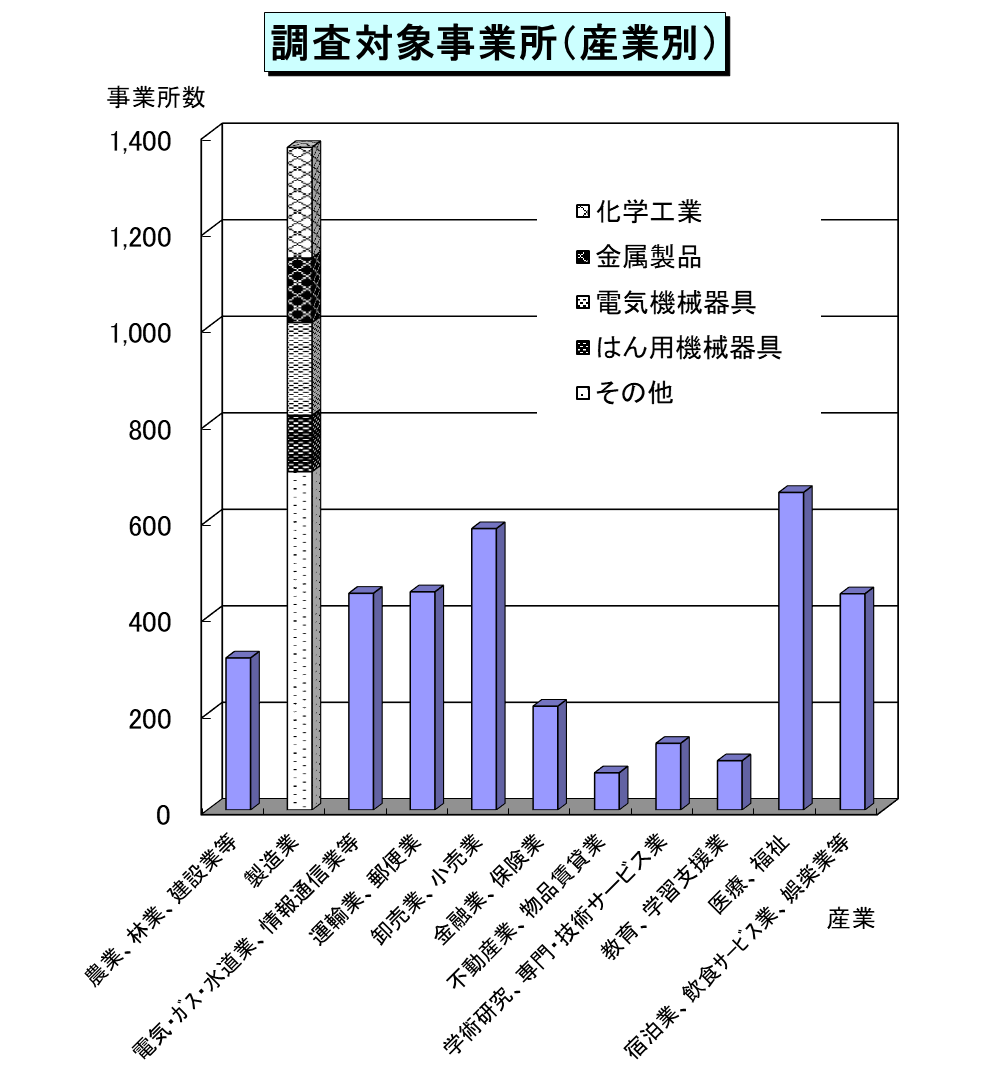 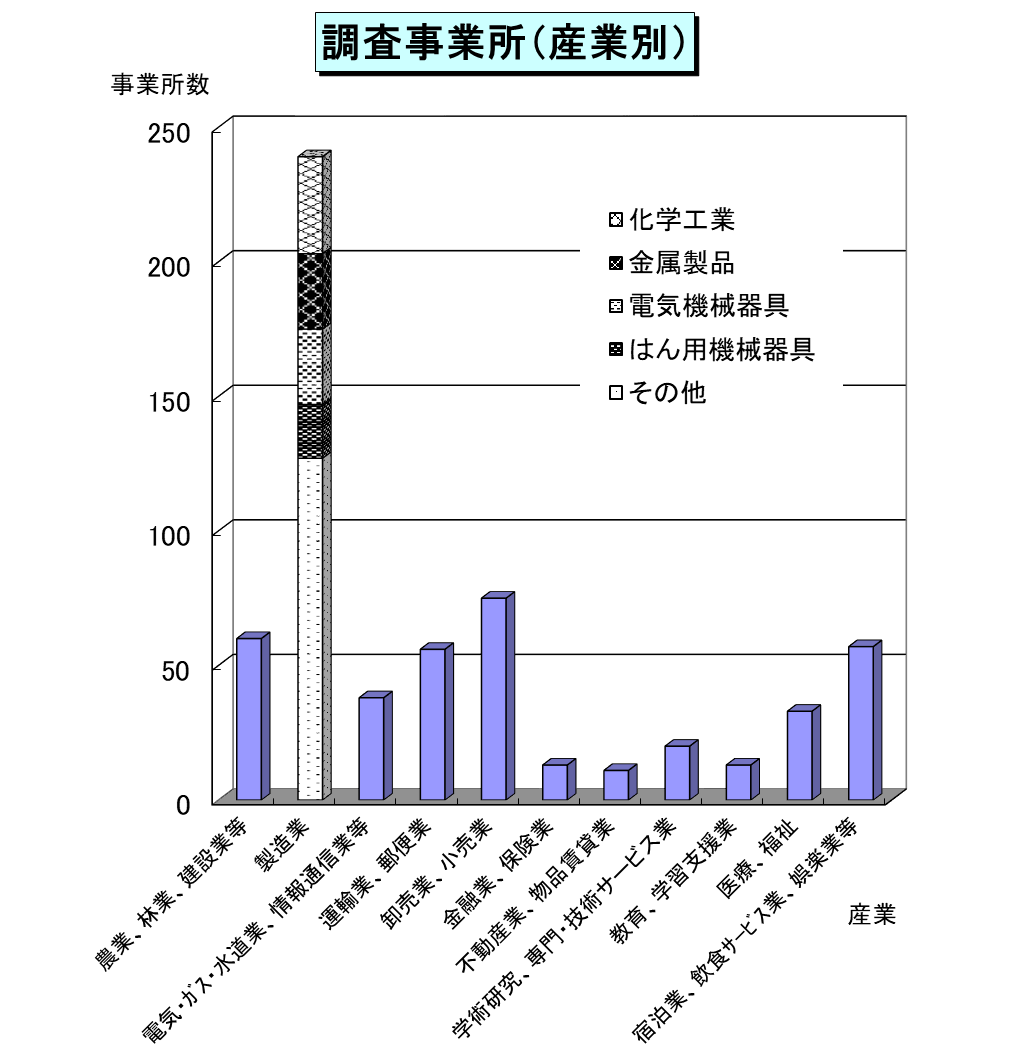 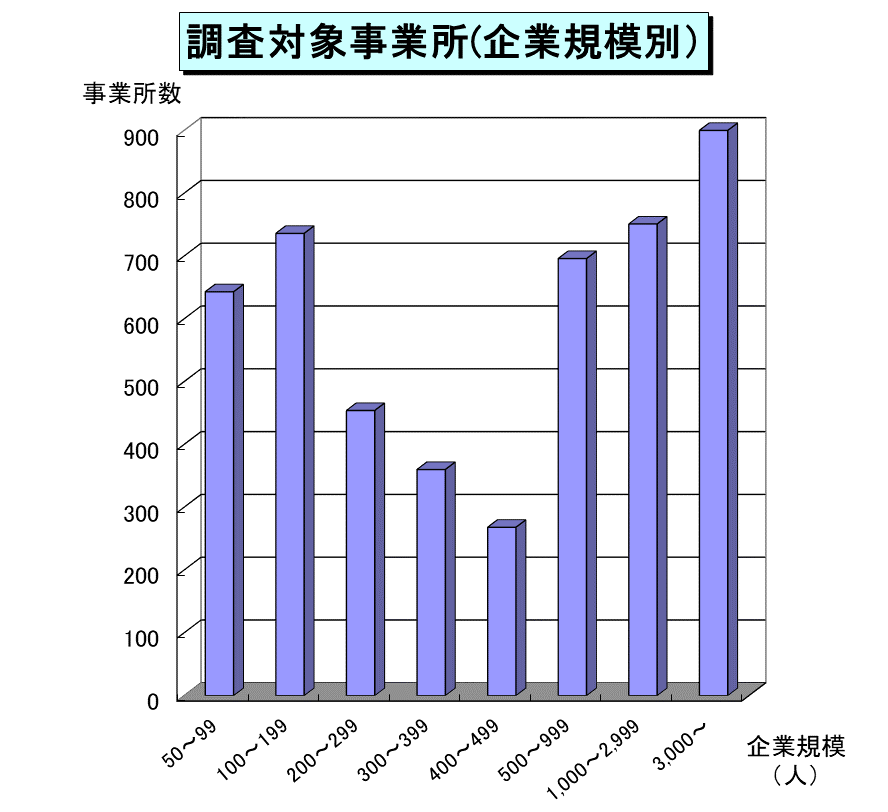 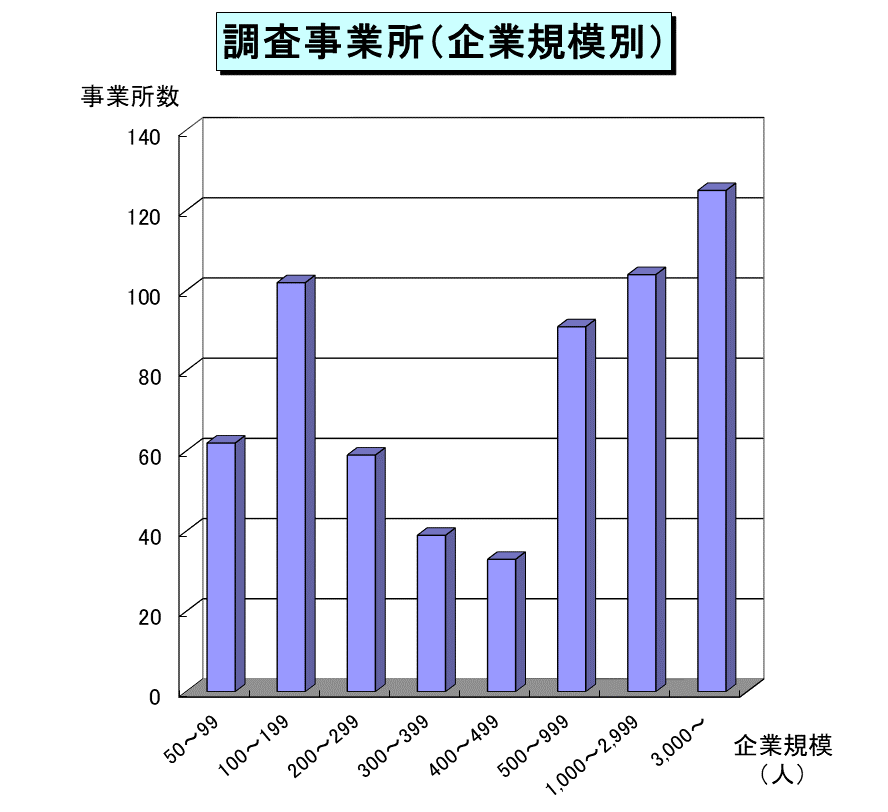 職　　種　　名職　　種　　名調査実人員平均年齢平成31年４月分平均支給額平成31年４月分平均支給額平成31年４月分平均支給額平成31年４月分平均支給額備　　　　考職　　種　　名職　　種　　名調査実人員平均年齢きまって支給する給与　(A)(A)-(B)-(C)備　　　　考職　　種　　名職　　種　　名調査実人員平均年齢きまって支給する給与　(A)うち時間外手当　(B)うち通勤手当　(C)(A)-(B)-(C)備　　　　考事　　　　　務　　　　　・　　　　　技　　　　　術　　　　　関　　　　　係　　　　　職　　　　　種人　　人　歳円　　　　円　　　円円　　　円事　　　　　務　　　　　・　　　　　技　　　　　術　　　　　関　　　　　係　　　　　職　　　　　種支店長61 52.5 796,970 1,798 24,997 770,175 構成員50人以上の支店(社)の長(取締役兼任者を除く。)事　　　　　務　　　　　・　　　　　技　　　　　術　　　　　関　　　　　係　　　　　職　　　　　種大学卒43 52.2 810,397 104 22,810 787,483 構成員50人以上の支店(社)の長(取締役兼任者を除く。)事　　　　　務　　　　　・　　　　　技　　　　　術　　　　　関　　　　　係　　　　　職　　　　　種短大卒3 51.0 907,447 0 0 907,447 構成員50人以上の支店(社)の長(取締役兼任者を除く。)事　　　　　務　　　　　・　　　　　技　　　　　術　　　　　関　　　　　係　　　　　職　　　　　種高校卒15 53.5 739,374 6,532 35,840 697,002 構成員50人以上の支店(社)の長(取締役兼任者を除く。)事　　　　　務　　　　　・　　　　　技　　　　　術　　　　　関　　　　　係　　　　　職　　　　　種中学卒------構成員50人以上の支店(社)の長(取締役兼任者を除く。)事　　　　　務　　　　　・　　　　　技　　　　　術　　　　　関　　　　　係　　　　　職　　　　　種工場長16 54.7 775,119 3,646 8,483 762,990 構成員50人以上の工場の長(取締役兼任者を除く。)事　　　　　務　　　　　・　　　　　技　　　　　術　　　　　関　　　　　係　　　　　職　　　　　種大学卒11 54.2 805,728 5,069 6,504 794,155 構成員50人以上の工場の長(取締役兼任者を除く。)事　　　　　務　　　　　・　　　　　技　　　　　術　　　　　関　　　　　係　　　　　職　　　　　種短大卒------構成員50人以上の工場の長(取締役兼任者を除く。)事　　　　　務　　　　　・　　　　　技　　　　　術　　　　　関　　　　　係　　　　　職　　　　　種高校卒5 55.8 697,664 43 13,488 684,133 構成員50人以上の工場の長(取締役兼任者を除く。)事　　　　　務　　　　　・　　　　　技　　　　　術　　　　　関　　　　　係　　　　　職　　　　　種中学卒------構成員50人以上の工場の長(取締役兼任者を除く。)事　　　　　務　　　　　・　　　　　技　　　　　術　　　　　関　　　　　係　　　　　職　　　　　種事務部長1,188 52.6 718,948 1,992 21,495 695,461 ・2課以上又は構成員20人以上の部の長・職能資格等が上記部の長と同等と認められる部の長及び部長級専門職(取締役兼任者を除く。)事　　　　　務　　　　　・　　　　　技　　　　　術　　　　　関　　　　　係　　　　　職　　　　　種大学卒956 52.5 736,285 1,958 22,424 711,903 ・2課以上又は構成員20人以上の部の長・職能資格等が上記部の長と同等と認められる部の長及び部長級専門職(取締役兼任者を除く。)事　　　　　務　　　　　・　　　　　技　　　　　術　　　　　関　　　　　係　　　　　職　　　　　種短大卒60 53.0 660,760 60 19,652 641,048 ・2課以上又は構成員20人以上の部の長・職能資格等が上記部の長と同等と認められる部の長及び部長級専門職(取締役兼任者を除く。)事　　　　　務　　　　　・　　　　　技　　　　　術　　　　　関　　　　　係　　　　　職　　　　　種高校卒167 53.5 617,876 3,179 15,991 598,706 ・2課以上又は構成員20人以上の部の長・職能資格等が上記部の長と同等と認められる部の長及び部長級専門職(取締役兼任者を除く。)事　　　　　務　　　　　・　　　　　技　　　　　術　　　　　関　　　　　係　　　　　職　　　　　種中学卒5 56.0 623,716 0 0 623,716 ・2課以上又は構成員20人以上の部の長・職能資格等が上記部の長と同等と認められる部の長及び部長級専門職(取締役兼任者を除く。)事　　　　　務　　　　　・　　　　　技　　　　　術　　　　　関　　　　　係　　　　　職　　　　　種技術部長586 53.1 750,620 3,618 33,311 713,691 同上事　　　　　務　　　　　・　　　　　技　　　　　術　　　　　関　　　　　係　　　　　職　　　　　種大学卒458 53.1 776,679 4,316 37,803 734,560 同上事　　　　　務　　　　　・　　　　　技　　　　　術　　　　　関　　　　　係　　　　　職　　　　　種短大卒41 53.1 665,815 459 17,679 647,677 同上事　　　　　務　　　　　・　　　　　技　　　　　術　　　　　関　　　　　係　　　　　職　　　　　種高校卒81 53.3 650,461 1,442 16,917 632,102 同上事　　　　　務　　　　　・　　　　　技　　　　　術　　　　　関　　　　　係　　　　　職　　　　　種中学卒6 56.7 653,082 0 10,767 642,315 同上事　　　　　務　　　　　・　　　　　技　　　　　術　　　　　関　　　　　係　　　　　職　　　　　種事務部次長502 50.1 671,694 22,461 15,197 634,036 ・前記部長に事故等のあるときの職務代行者・職能資格等が上記部の次長と同等と認められる部の次長及び部次長級専門職・中間職（部長―課長間）事　　　　　務　　　　　・　　　　　技　　　　　術　　　　　関　　　　　係　　　　　職　　　　　種大学卒414 49.8 686,802 25,129 15,383 646,290 ・前記部長に事故等のあるときの職務代行者・職能資格等が上記部の次長と同等と認められる部の次長及び部次長級専門職・中間職（部長―課長間）事　　　　　務　　　　　・　　　　　技　　　　　術　　　　　関　　　　　係　　　　　職　　　　　種短大卒23 49.7 586,614 9,488 6,795 570,331 ・前記部長に事故等のあるときの職務代行者・職能資格等が上記部の次長と同等と認められる部の次長及び部次長級専門職・中間職（部長―課長間）事　　　　　務　　　　　・　　　　　技　　　　　術　　　　　関　　　　　係　　　　　職　　　　　種高校卒59 52.8 577,176 5,522 17,121 554,533 ・前記部長に事故等のあるときの職務代行者・職能資格等が上記部の次長と同等と認められる部の次長及び部次長級専門職・中間職（部長―課長間）事　　　　　務　　　　　・　　　　　技　　　　　術　　　　　関　　　　　係　　　　　職　　　　　種中学卒6 49.5 576,320 0 16,267 560,053 ・前記部長に事故等のあるときの職務代行者・職能資格等が上記部の次長と同等と認められる部の次長及び部次長級専門職・中間職（部長―課長間）事　　　　　務　　　　　・　　　　　技　　　　　術　　　　　関　　　　　係　　　　　職　　　　　種技術部次長170 52.4 599,857 4,352 15,257 580,248 同上事　　　　　務　　　　　・　　　　　技　　　　　術　　　　　関　　　　　係　　　　　職　　　　　種大学卒120 52.5 614,639 801 11,597 602,241 同上事　　　　　務　　　　　・　　　　　技　　　　　術　　　　　関　　　　　係　　　　　職　　　　　種短大卒11 53.8 595,735 36 7,308 588,391 同上事　　　　　務　　　　　・　　　　　技　　　　　術　　　　　関　　　　　係　　　　　職　　　　　種高校卒39 52.1 562,004 14,399 26,245 521,360 同上事　　　　　務　　　　　・　　　　　技　　　　　術　　　　　関　　　　　係　　　　　職　　　　　種中学卒------同上事　　　　　務　　　　　・　　　　　技　　　　　術　　　　　関　　　　　係　　　　　職　　　　　種事務課長2,368 49.4 604,437 10,144 22,075 572,218 ・2係以上又は構成員10人以上の課の長・職能資格等が上記課の長と同等と認められる課の長及び課長級専門職事　　　　　務　　　　　・　　　　　技　　　　　術　　　　　関　　　　　係　　　　　職　　　　　種大学卒1,791 49.1 619,744 9,324 23,069 587,351 ・2係以上又は構成員10人以上の課の長・職能資格等が上記課の長と同等と認められる課の長及び課長級専門職事　　　　　務　　　　　・　　　　　技　　　　　術　　　　　関　　　　　係　　　　　職　　　　　種短大卒187 50.2 538,553 8,462 14,463 515,628 ・2係以上又は構成員10人以上の課の長・職能資格等が上記課の長と同等と認められる課の長及び課長級専門職事　　　　　務　　　　　・　　　　　技　　　　　術　　　　　関　　　　　係　　　　　職　　　　　種高校卒379 50.9 560,089 14,249 20,305 525,535 ・2係以上又は構成員10人以上の課の長・職能資格等が上記課の長と同等と認められる課の長及び課長級専門職事　　　　　務　　　　　・　　　　　技　　　　　術　　　　　関　　　　　係　　　　　職　　　　　種中学卒11 50.0 585,558 34,276 35,554 515,728 ・2係以上又は構成員10人以上の課の長・職能資格等が上記課の長と同等と認められる課の長及び課長級専門職事　　　　　務　　　　　・　　　　　技　　　　　術　　　　　関　　　　　係　　　　　職　　　　　種技術課長1,461 49.8 626,772 7,518 25,680 593,574 同上事　　　　　務　　　　　・　　　　　技　　　　　術　　　　　関　　　　　係　　　　　職　　　　　種大学卒1,101 49.6 643,883 5,927 27,660 610,296 同上事　　　　　務　　　　　・　　　　　技　　　　　術　　　　　関　　　　　係　　　　　職　　　　　種短大卒103 50.9 578,528 15,732 17,303 545,493 同上事　　　　　務　　　　　・　　　　　技　　　　　術　　　　　関　　　　　係　　　　　職　　　　　種高校卒246 50.4 561,474 12,535 18,291 530,648 同上事　　　　　務　　　　　・　　　　　技　　　　　術　　　　　関　　　　　係　　　　　職　　　　　種中学卒11 52.1 581,534 0 44,952 536,582 同上職　　種　　名職　　種　　名調査実人員平均年齢平成31年４月分平均支給額平成31年４月分平均支給額平成31年４月分平均支給額平成31年４月分平均支給額備　　　　考職　　種　　名職　　種　　名調査実人員平均年齢きまって支給する給与　(A)(A)-(B)-(C)備　　　　考職　　種　　名職　　種　　名調査実人員平均年齢きまって支給する給与　(A)うち時間外手当　(B)うち通勤手当　(C)(A)-(B)-(C)備　　　　考事　　　　　務　　　　　・　　　　　技　　　　　術　　　　　関　　　　　係　　　　　職　　　　　種人　　人　歳円　　　　円　　　円円　　　円・前記課長に事故等のあるときの職務代行者・課長に直属し部下に係長等の役職者を有する者・課長に直属し部下4人以上を有する者・職能資格等が上記課長代理と同等と認められる課長代理及び課長代理級専門職・中間職（課長―係長間）事　　　　　務　　　　　・　　　　　技　　　　　術　　　　　関　　　　　係　　　　　職　　　　　種事務課長代理707 47.3 543,784 34,574 26,504 482,706 ・前記課長に事故等のあるときの職務代行者・課長に直属し部下に係長等の役職者を有する者・課長に直属し部下4人以上を有する者・職能資格等が上記課長代理と同等と認められる課長代理及び課長代理級専門職・中間職（課長―係長間）事　　　　　務　　　　　・　　　　　技　　　　　術　　　　　関　　　　　係　　　　　職　　　　　種大学卒451 46.4 544,312 31,628 20,762 491,922 ・前記課長に事故等のあるときの職務代行者・課長に直属し部下に係長等の役職者を有する者・課長に直属し部下4人以上を有する者・職能資格等が上記課長代理と同等と認められる課長代理及び課長代理級専門職・中間職（課長―係長間）事　　　　　務　　　　　・　　　　　技　　　　　術　　　　　関　　　　　係　　　　　職　　　　　種短大卒68 47.4 461,533 26,106 11,378 424,049 ・前記課長に事故等のあるときの職務代行者・課長に直属し部下に係長等の役職者を有する者・課長に直属し部下4人以上を有する者・職能資格等が上記課長代理と同等と認められる課長代理及び課長代理級専門職・中間職（課長―係長間）事　　　　　務　　　　　・　　　　　技　　　　　術　　　　　関　　　　　係　　　　　職　　　　　種高校卒185 49.7 567,857 44,571 46,031 477,255 ・前記課長に事故等のあるときの職務代行者・課長に直属し部下に係長等の役職者を有する者・課長に直属し部下4人以上を有する者・職能資格等が上記課長代理と同等と認められる課長代理及び課長代理級専門職・中間職（課長―係長間）事　　　　　務　　　　　・　　　　　技　　　　　術　　　　　関　　　　　係　　　　　職　　　　　種中学卒3 51.9 610,939 49,431 31,057 530,451 ・前記課長に事故等のあるときの職務代行者・課長に直属し部下に係長等の役職者を有する者・課長に直属し部下4人以上を有する者・職能資格等が上記課長代理と同等と認められる課長代理及び課長代理級専門職・中間職（課長―係長間）事　　　　　務　　　　　・　　　　　技　　　　　術　　　　　関　　　　　係　　　　　職　　　　　種技術課長代理326 46.7 520,426 45,059 15,431 459,936 同上事　　　　　務　　　　　・　　　　　技　　　　　術　　　　　関　　　　　係　　　　　職　　　　　種大学卒188 46.8 523,474 41,258 18,627 463,589 同上事　　　　　務　　　　　・　　　　　技　　　　　術　　　　　関　　　　　係　　　　　職　　　　　種短大卒47 45.4 537,766 69,520 11,289 456,957 同上事　　　　　務　　　　　・　　　　　技　　　　　術　　　　　関　　　　　係　　　　　職　　　　　種高校卒88 47.1 500,374 34,609 11,149 454,616 同上事　　　　　務　　　　　・　　　　　技　　　　　術　　　　　関　　　　　係　　　　　職　　　　　種中学卒3 49.6 617,505 173,754 8,518 435,233 同上事　　　　　務　　　　　・　　　　　技　　　　　術　　　　　関　　　　　係　　　　　職　　　　　種事務係長2,487 45.4 480,993 50,894 18,353 411,746 係の長及び係長級専門職事　　　　　務　　　　　・　　　　　技　　　　　術　　　　　関　　　　　係　　　　　職　　　　　種大学卒1,547 43.4 487,568 51,682 18,222 417,664 係の長及び係長級専門職事　　　　　務　　　　　・　　　　　技　　　　　術　　　　　関　　　　　係　　　　　職　　　　　種短大卒303 47.6 453,329 51,802 16,304 385,223 係の長及び係長級専門職事　　　　　務　　　　　・　　　　　技　　　　　術　　　　　関　　　　　係　　　　　職　　　　　種高校卒629 49.7 477,362 48,530 19,772 409,060 係の長及び係長級専門職事　　　　　務　　　　　・　　　　　技　　　　　術　　　　　関　　　　　係　　　　　職　　　　　種中学卒8 44.9 367,809 31,960 8,656 327,193 係の長及び係長級専門職事　　　　　務　　　　　・　　　　　技　　　　　術　　　　　関　　　　　係　　　　　職　　　　　種技術係長1,468 46.8 530,401 79,998 25,778 424,625 同上事　　　　　務　　　　　・　　　　　技　　　　　術　　　　　関　　　　　係　　　　　職　　　　　種大学卒899 45.6 547,959 86,352 30,454 431,153 同上事　　　　　務　　　　　・　　　　　技　　　　　術　　　　　関　　　　　係　　　　　職　　　　　種短大卒160 47.0 492,446 69,698 17,347 405,401 同上事　　　　　務　　　　　・　　　　　技　　　　　術　　　　　関　　　　　係　　　　　職　　　　　種高校卒407 49.7 499,089 67,318 16,892 414,879 同上事　　　　　務　　　　　・　　　　　技　　　　　術　　　　　関　　　　　係　　　　　職　　　　　種中学卒2 51.4 527,094 82,223 4,920 439,951 同上事　　　　　務　　　　　・　　　　　技　　　　　術　　　　　関　　　　　係　　　　　職　　　　　種事務主任1,711 42.0 402,999 49,981 16,563 336,455 ・係長等のいる事業所における主任・係長等のいない事業所における主任のうち、課長代理以上に直属し、部下を有する者・係長等のいない事業所において、職能資格等が上記主任と同等と認められる主任・中間職（係長―係員間）事　　　　　務　　　　　・　　　　　技　　　　　術　　　　　関　　　　　係　　　　　職　　　　　種大学卒988 39.6 410,834 52,784 18,545 339,505 ・係長等のいる事業所における主任・係長等のいない事業所における主任のうち、課長代理以上に直属し、部下を有する者・係長等のいない事業所において、職能資格等が上記主任と同等と認められる主任・中間職（係長―係員間）事　　　　　務　　　　　・　　　　　技　　　　　術　　　　　関　　　　　係　　　　　職　　　　　種短大卒248 44.4 373,742 41,817 14,574 317,351 ・係長等のいる事業所における主任・係長等のいない事業所における主任のうち、課長代理以上に直属し、部下を有する者・係長等のいない事業所において、職能資格等が上記主任と同等と認められる主任・中間職（係長―係員間）事　　　　　務　　　　　・　　　　　技　　　　　術　　　　　関　　　　　係　　　　　職　　　　　種高校卒463 46.3 403,025 48,961 13,316 340,748 ・係長等のいる事業所における主任・係長等のいない事業所における主任のうち、課長代理以上に直属し、部下を有する者・係長等のいない事業所において、職能資格等が上記主任と同等と認められる主任・中間職（係長―係員間）事　　　　　務　　　　　・　　　　　技　　　　　術　　　　　関　　　　　係　　　　　職　　　　　種中学卒12 40.5 335,249 15,865 10,186 309,198 ・係長等のいる事業所における主任・係長等のいない事業所における主任のうち、課長代理以上に直属し、部下を有する者・係長等のいない事業所において、職能資格等が上記主任と同等と認められる主任・中間職（係長―係員間）事　　　　　務　　　　　・　　　　　技　　　　　術　　　　　関　　　　　係　　　　　職　　　　　種技術主任1,449 44.0 484,550 93,140 13,513 377,897 同上事　　　　　務　　　　　・　　　　　技　　　　　術　　　　　関　　　　　係　　　　　職　　　　　種大学卒898 42.5 492,874 93,884 14,156 384,834 同上事　　　　　務　　　　　・　　　　　技　　　　　術　　　　　関　　　　　係　　　　　職　　　　　種短大卒152 46.1 481,651 108,507 9,548 363,596 同上事　　　　　務　　　　　・　　　　　技　　　　　術　　　　　関　　　　　係　　　　　職　　　　　種高校卒394 47.4 460,519 84,792 13,422 362,305 同上事　　　　　務　　　　　・　　　　　技　　　　　術　　　　　関　　　　　係　　　　　職　　　　　種中学卒5 50.4 502,050 20,442 8,482 473,126 同上事　　　　　務　　　　　・　　　　　技　　　　　術　　　　　関　　　　　係　　　　　職　　　　　種事務係員8,641 36.8 351,354 41,108 16,575 293,671 事　　　　　務　　　　　・　　　　　技　　　　　術　　　　　関　　　　　係　　　　　職　　　　　種大学卒5,483 34.0 357,169 44,432 17,521 295,216 事　　　　　務　　　　　・　　　　　技　　　　　術　　　　　関　　　　　係　　　　　職　　　　　種短大卒1,236 41.0 332,720 33,304 15,941 283,475 事　　　　　務　　　　　・　　　　　技　　　　　術　　　　　関　　　　　係　　　　　職　　　　　種高校卒1,887 43.3 344,526 35,063 13,875 295,588 事　　　　　務　　　　　・　　　　　技　　　　　術　　　　　関　　　　　係　　　　　職　　　　　種中学卒35 43.2 325,336 38,564 8,798 277,974 事　　　　　務　　　　　・　　　　　技　　　　　術　　　　　関　　　　　係　　　　　職　　　　　種技術係員4,411 35.5 387,946 67,321 15,294 305,331 事　　　　　務　　　　　・　　　　　技　　　　　術　　　　　関　　　　　係　　　　　職　　　　　種大学卒2,718 33.3 397,097 72,444 16,641 308,012 事　　　　　務　　　　　・　　　　　技　　　　　術　　　　　関　　　　　係　　　　　職　　　　　種短大卒515 37.8 365,454 60,903 11,704 292,847 事　　　　　務　　　　　・　　　　　技　　　　　術　　　　　関　　　　　係　　　　　職　　　　　種高校卒1,154 40.5 373,396 56,201 13,195 304,000 事　　　　　務　　　　　・　　　　　技　　　　　術　　　　　関　　　　　係　　　　　職　　　　　種中学卒24 51.2 342,857 38,928 12,685 291,244 職　　種　　名職　　種　　名調査実人員平均年齢平成31年４月分平均支給額平成31年４月分平均支給額平成31年４月分平均支給額平成31年４月分平均支給額備　　　　考職　　種　　名職　　種　　名調査実人員平均年齢きまって支給する給与　(A)(A)-(B)-(C)備　　　　考職　　種　　名職　　種　　名調査実人員平均年齢きまって支給する給与　(A)うち時間外手当　(B)うち通勤手当　(C)(A)-(B)-(C)備　　　　考事　　　　　務　　　　　・　　　　　技　　　　　術　　　　　関　　　　　係　　　　　職　　　　　種人　　人　歳円　　　　円　　　円円　　　円事　　　　　務　　　　　・　　　　　技　　　　　術　　　　　関　　　　　係　　　　　職　　　　　種支店長57 52.5 810,766 119 26,649 783,998 構成員50人以上の支店(社)の長(取締役兼任者を除く。)事　　　　　務　　　　　・　　　　　技　　　　　術　　　　　関　　　　　係　　　　　職　　　　　種大学卒41 52.0 815,230 108 23,417 791,705 構成員50人以上の支店(社)の長(取締役兼任者を除く。)事　　　　　務　　　　　・　　　　　技　　　　　術　　　　　関　　　　　係　　　　　職　　　　　種短大卒3 51.0 907,447 0 0 907,447 構成員50人以上の支店(社)の長(取締役兼任者を除く。)事　　　　　務　　　　　・　　　　　技　　　　　術　　　　　関　　　　　係　　　　　職　　　　　種高校卒13 54.4 773,427 181 42,860 730,386 構成員50人以上の支店(社)の長(取締役兼任者を除く。)事　　　　　務　　　　　・　　　　　技　　　　　術　　　　　関　　　　　係　　　　　職　　　　　種中学卒------構成員50人以上の支店(社)の長(取締役兼任者を除く。)事　　　　　務　　　　　・　　　　　技　　　　　術　　　　　関　　　　　係　　　　　職　　　　　種工場長14 54.9 816,920 4,384 10,200 802,336 構成員50人以上の工場の長(取締役兼任者を除く。)事　　　　　務　　　　　・　　　　　技　　　　　術　　　　　関　　　　　係　　　　　職　　　　　種大学卒9 54.3 878,518 6,626 8,502 863,390 構成員50人以上の工場の長(取締役兼任者を除く。)事　　　　　務　　　　　・　　　　　技　　　　　術　　　　　関　　　　　係　　　　　職　　　　　種短大卒------構成員50人以上の工場の長(取締役兼任者を除く。)事　　　　　務　　　　　・　　　　　技　　　　　術　　　　　関　　　　　係　　　　　職　　　　　種高校卒5 55.8 697,664 43 13,488 684,133 構成員50人以上の工場の長(取締役兼任者を除く。)事　　　　　務　　　　　・　　　　　技　　　　　術　　　　　関　　　　　係　　　　　職　　　　　種中学卒------構成員50人以上の工場の長(取締役兼任者を除く。)事　　　　　務　　　　　・　　　　　技　　　　　術　　　　　関　　　　　係　　　　　職　　　　　種事務部長898 52.6 758,058 613 22,730 734,715 ・2課以上又は構成員20人以上の部の長・職能資格等が上記部の長と同等と認められる部の長及び部長級専門職(取締役兼任者を除く。)事　　　　　務　　　　　・　　　　　技　　　　　術　　　　　関　　　　　係　　　　　職　　　　　種大学卒761 52.4 766,598 491 23,346 742,761 ・2課以上又は構成員20人以上の部の長・職能資格等が上記部の長と同等と認められる部の長及び部長級専門職(取締役兼任者を除く。)事　　　　　務　　　　　・　　　　　技　　　　　術　　　　　関　　　　　係　　　　　職　　　　　種短大卒33 53.0 727,565 15 18,733 708,817 ・2課以上又は構成員20人以上の部の長・職能資格等が上記部の長と同等と認められる部の長及び部長級専門職(取締役兼任者を除く。)事　　　　　務　　　　　・　　　　　技　　　　　術　　　　　関　　　　　係　　　　　職　　　　　種高校卒99 53.6 673,270 2,446 18,214 652,610 ・2課以上又は構成員20人以上の部の長・職能資格等が上記部の長と同等と認められる部の長及び部長級専門職(取締役兼任者を除く。)事　　　　　務　　　　　・　　　　　技　　　　　術　　　　　関　　　　　係　　　　　職　　　　　種中学卒5 56.0 623,716 0 0 623,716 ・2課以上又は構成員20人以上の部の長・職能資格等が上記部の長と同等と認められる部の長及び部長級専門職(取締役兼任者を除く。)事　　　　　務　　　　　・　　　　　技　　　　　術　　　　　関　　　　　係　　　　　職　　　　　種技術部長439 53.4 799,954 3,121 38,476 758,357 同上事　　　　　務　　　　　・　　　　　技　　　　　術　　　　　関　　　　　係　　　　　職　　　　　種大学卒354 53.3 824,820 3,792 43,631 777,397 同上事　　　　　務　　　　　・　　　　　技　　　　　術　　　　　関　　　　　係　　　　　職　　　　　種短大卒30 53.2 690,221 628 8,882 680,711 同上事　　　　　務　　　　　・　　　　　技　　　　　術　　　　　関　　　　　係　　　　　職　　　　　種高校卒49 53.6 703,020 151 21,992 680,877 同上事　　　　　務　　　　　・　　　　　技　　　　　術　　　　　関　　　　　係　　　　　職　　　　　種中学卒6 56.7 653,082 0 10,767 642,315 同上事　　　　　務　　　　　・　　　　　技　　　　　術　　　　　関　　　　　係　　　　　職　　　　　種事務部次長412 50.4 699,921 23,111 15,229 661,581 ・前記部長に事故等のあるときの職務代行者・職能資格等が上記部の次長と同等と認められる部の次長及び部次長級専門職・中間職（部長―課長間）事　　　　　務　　　　　・　　　　　技　　　　　術　　　　　関　　　　　係　　　　　職　　　　　種大学卒351 50.1 710,623 24,925 14,863 670,835 ・前記部長に事故等のあるときの職務代行者・職能資格等が上記部の次長と同等と認められる部の次長及び部次長級専門職・中間職（部長―課長間）事　　　　　務　　　　　・　　　　　技　　　　　術　　　　　関　　　　　係　　　　　職　　　　　種短大卒14 48.4 633,003 7,646 10,959 614,398 ・前記部長に事故等のあるときの職務代行者・職能資格等が上記部の次長と同等と認められる部の次長及び部次長級専門職・中間職（部長―課長間）事　　　　　務　　　　　・　　　　　技　　　　　術　　　　　関　　　　　係　　　　　職　　　　　種高校卒46 53.5 603,229 7,873 21,394 573,962 ・前記部長に事故等のあるときの職務代行者・職能資格等が上記部の次長と同等と認められる部の次長及び部次長級専門職・中間職（部長―課長間）事　　　　　務　　　　　・　　　　　技　　　　　術　　　　　関　　　　　係　　　　　職　　　　　種中学卒xxxxxx・前記部長に事故等のあるときの職務代行者・職能資格等が上記部の次長と同等と認められる部の次長及び部次長級専門職・中間職（部長―課長間）事　　　　　務　　　　　・　　　　　技　　　　　術　　　　　関　　　　　係　　　　　職　　　　　種技術部次長118 54.1 646,182 858 19,717 625,607 同上事　　　　　務　　　　　・　　　　　技　　　　　術　　　　　関　　　　　係　　　　　職　　　　　種大学卒91 53.8 653,284 1,106 11,139 641,039 同上事　　　　　務　　　　　・　　　　　技　　　　　術　　　　　関　　　　　係　　　　　職　　　　　種短大卒9 54.1 615,112 53 9,120 605,939 同上事　　　　　務　　　　　・　　　　　技　　　　　術　　　　　関　　　　　係　　　　　職　　　　　種高校卒18 55.0 623,960 0 60,946 563,014 同上事　　　　　務　　　　　・　　　　　技　　　　　術　　　　　関　　　　　係　　　　　職　　　　　種中学卒------同上事　　　　　務　　　　　・　　　　　技　　　　　術　　　　　関　　　　　係　　　　　職　　　　　種事務課長1,901 49.6 628,956 9,235 22,789 596,932 ・2係以上又は構成員10人以上の課の長・職能資格等が上記課の長と同等と認められる課の長及び課長級専門職事　　　　　務　　　　　・　　　　　技　　　　　術　　　　　関　　　　　係　　　　　職　　　　　種大学卒1,486 49.2 641,059 8,954 22,823 609,282 ・2係以上又は構成員10人以上の課の長・職能資格等が上記課の長と同等と認められる課の長及び課長級専門職事　　　　　務　　　　　・　　　　　技　　　　　術　　　　　関　　　　　係　　　　　職　　　　　種短大卒131 50.7 561,593 5,153 16,000 540,440 ・2係以上又は構成員10人以上の課の長・職能資格等が上記課の長と同等と認められる課の長及び課長級専門職事　　　　　務　　　　　・　　　　　技　　　　　術　　　　　関　　　　　係　　　　　職　　　　　種高校卒283 51.3 590,896 12,415 24,450 554,031 ・2係以上又は構成員10人以上の課の長・職能資格等が上記課の長と同等と認められる課の長及び課長級専門職事　　　　　務　　　　　・　　　　　技　　　　　術　　　　　関　　　　　係　　　　　職　　　　　種中学卒xxxxxx・2係以上又は構成員10人以上の課の長・職能資格等が上記課の長と同等と認められる課の長及び課長級専門職事　　　　　務　　　　　・　　　　　技　　　　　術　　　　　関　　　　　係　　　　　職　　　　　種技術課長1,174 50.1 651,526 5,304 28,194 618,028 同上事　　　　　務　　　　　・　　　　　技　　　　　術　　　　　関　　　　　係　　　　　職　　　　　種大学卒927 49.9 664,070 3,363 29,729 630,978 同上事　　　　　務　　　　　・　　　　　技　　　　　術　　　　　関　　　　　係　　　　　職　　　　　種短大卒76 51.2 606,106 13,827 18,405 573,874 同上事　　　　　務　　　　　・　　　　　技　　　　　術　　　　　関　　　　　係　　　　　職　　　　　種高校卒164 50.6 593,921 13,753 21,756 558,412 同上事　　　　　務　　　　　・　　　　　技　　　　　術　　　　　関　　　　　係　　　　　職　　　　　種中学卒7 50.5 653,613 0 62,639 590,974 同上職　　種　　名職　　種　　名調査実人員平均年齢平成31年４月分平均支給額平成31年４月分平均支給額平成31年４月分平均支給額平成31年４月分平均支給額備　　　　考職　　種　　名職　　種　　名調査実人員平均年齢きまって支給する給与　(A)(A)-(B)-(C)備　　　　考職　　種　　名職　　種　　名調査実人員平均年齢きまって支給する給与　(A)うち時間外手当　(B)うち通勤手当　(C)(A)-(B)-(C)備　　　　考事　　　　　務　　　　　・　　　　　技　　　　　術　　　　　関　　　　　係　　　　　職　　　　　種人　　人　歳円　　　　円　　　円円　　　円・前記課長に事故等のあるときの職務代行者・課長に直属し部下に係長等の役職者を有する者・課長に直属し部下4人以上を有する者・職能資格等が上記課長代理と同等と認められる課長代理及び課長代理級専門職・中間職（課長―係長間）事　　　　　務　　　　　・　　　　　技　　　　　術　　　　　関　　　　　係　　　　　職　　　　　種事務課長代理543 47.4 559,661 32,045 28,387 499,229 ・前記課長に事故等のあるときの職務代行者・課長に直属し部下に係長等の役職者を有する者・課長に直属し部下4人以上を有する者・職能資格等が上記課長代理と同等と認められる課長代理及び課長代理級専門職・中間職（課長―係長間）事　　　　　務　　　　　・　　　　　技　　　　　術　　　　　関　　　　　係　　　　　職　　　　　種大学卒346 46.2 553,964 26,089 20,788 507,087 ・前記課長に事故等のあるときの職務代行者・課長に直属し部下に係長等の役職者を有する者・課長に直属し部下4人以上を有する者・職能資格等が上記課長代理と同等と認められる課長代理及び課長代理級専門職・中間職（課長―係長間）事　　　　　務　　　　　・　　　　　技　　　　　術　　　　　関　　　　　係　　　　　職　　　　　種短大卒51 47.7 481,309 29,769 12,824 438,716 ・前記課長に事故等のあるときの職務代行者・課長に直属し部下に係長等の役職者を有する者・課長に直属し部下4人以上を有する者・職能資格等が上記課長代理と同等と認められる課長代理及び課長代理級専門職・中間職（課長―係長間）事　　　　　務　　　　　・　　　　　技　　　　　術　　　　　関　　　　　係　　　　　職　　　　　種高校卒143 50.5 596,586 47,421 52,331 496,834 ・前記課長に事故等のあるときの職務代行者・課長に直属し部下に係長等の役職者を有する者・課長に直属し部下4人以上を有する者・職能資格等が上記課長代理と同等と認められる課長代理及び課長代理級専門職・中間職（課長―係長間）事　　　　　務　　　　　・　　　　　技　　　　　術　　　　　関　　　　　係　　　　　職　　　　　種中学卒3 51.9 610,939 49,431 31,057 530,451 ・前記課長に事故等のあるときの職務代行者・課長に直属し部下に係長等の役職者を有する者・課長に直属し部下4人以上を有する者・職能資格等が上記課長代理と同等と認められる課長代理及び課長代理級専門職・中間職（課長―係長間）事　　　　　務　　　　　・　　　　　技　　　　　術　　　　　関　　　　　係　　　　　職　　　　　種技術課長代理239 47.1 558,085 58,939 16,921 482,225 同上事　　　　　務　　　　　・　　　　　技　　　　　術　　　　　関　　　　　係　　　　　職　　　　　種大学卒136 47.4 570,681 54,926 21,269 494,486 同上事　　　　　務　　　　　・　　　　　技　　　　　術　　　　　関　　　　　係　　　　　職　　　　　種短大卒40 45.2 547,556 81,872 9,821 455,863 同上事　　　　　務　　　　　・　　　　　技　　　　　術　　　　　関　　　　　係　　　　　職　　　　　種高校卒60 47.4 536,027 45,902 13,123 477,002 同上事　　　　　務　　　　　・　　　　　技　　　　　術　　　　　関　　　　　係　　　　　職　　　　　種中学卒3 49.6 617,505 173,754 8,518 435,233 同上事　　　　　務　　　　　・　　　　　技　　　　　術　　　　　関　　　　　係　　　　　職　　　　　種事務係長1,905 45.9 500,967 53,420 18,491 429,056 係の長及び係長級専門職事　　　　　務　　　　　・　　　　　技　　　　　術　　　　　関　　　　　係　　　　　職　　　　　種大学卒1,188 43.8 507,332 54,360 18,027 434,945 係の長及び係長級専門職事　　　　　務　　　　　・　　　　　技　　　　　術　　　　　関　　　　　係　　　　　職　　　　　種短大卒227 48.0 473,138 56,594 15,881 400,663 係の長及び係長級専門職事　　　　　務　　　　　・　　　　　技　　　　　術　　　　　関　　　　　係　　　　　職　　　　　種高校卒490 50.7 496,299 49,542 20,862 425,895 係の長及び係長級専門職事　　　　　務　　　　　・　　　　　技　　　　　術　　　　　関　　　　　係　　　　　職　　　　　種中学卒------係の長及び係長級専門職事　　　　　務　　　　　・　　　　　技　　　　　術　　　　　関　　　　　係　　　　　職　　　　　種技術係長1,029 47.4 561,718 87,422 30,259 444,037 同上事　　　　　務　　　　　・　　　　　技　　　　　術　　　　　関　　　　　係　　　　　職　　　　　種大学卒649 46.2 580,559 94,804 34,785 450,970 同上事　　　　　務　　　　　・　　　　　技　　　　　術　　　　　関　　　　　係　　　　　職　　　　　種短大卒101 48.6 528,786 80,034 20,777 427,975 同上事　　　　　務　　　　　・　　　　　技　　　　　術　　　　　関　　　　　係　　　　　職　　　　　種高校卒277 50.7 519,552 68,808 20,833 429,911 同上事　　　　　務　　　　　・　　　　　技　　　　　術　　　　　関　　　　　係　　　　　職　　　　　種中学卒2 51.4 527,094 82,223 4,920 439,951 同上事　　　　　務　　　　　・　　　　　技　　　　　術　　　　　関　　　　　係　　　　　職　　　　　種事務主任1,053 42.3 428,788 60,455 18,161 350,172 ・係長等のいる事業所における主任・係長等のいない事業所における主任のうち、課長代理以上に直属し、部下を有する者・係長等のいない事業所において、職能資格等が上記主任と同等と認められる主任・中間職（係長―係員間）事　　　　　務　　　　　・　　　　　技　　　　　術　　　　　関　　　　　係　　　　　職　　　　　種大学卒604 39.7 433,866 64,223 20,425 349,218 ・係長等のいる事業所における主任・係長等のいない事業所における主任のうち、課長代理以上に直属し、部下を有する者・係長等のいない事業所において、職能資格等が上記主任と同等と認められる主任・中間職（係長―係員間）事　　　　　務　　　　　・　　　　　技　　　　　術　　　　　関　　　　　係　　　　　職　　　　　種短大卒152 44.4 404,423 54,451 15,506 334,466 ・係長等のいる事業所における主任・係長等のいない事業所における主任のうち、課長代理以上に直属し、部下を有する者・係長等のいない事業所において、職能資格等が上記主任と同等と認められる主任・中間職（係長―係員間）事　　　　　務　　　　　・　　　　　技　　　　　術　　　　　関　　　　　係　　　　　職　　　　　種高校卒295 46.9 430,096 55,779 14,822 359,495 ・係長等のいる事業所における主任・係長等のいない事業所における主任のうち、課長代理以上に直属し、部下を有する者・係長等のいない事業所において、職能資格等が上記主任と同等と認められる主任・中間職（係長―係員間）事　　　　　務　　　　　・　　　　　技　　　　　術　　　　　関　　　　　係　　　　　職　　　　　種中学卒2 32.5 461,019 33,204 10,400 417,415 ・係長等のいる事業所における主任・係長等のいない事業所における主任のうち、課長代理以上に直属し、部下を有する者・係長等のいない事業所において、職能資格等が上記主任と同等と認められる主任・中間職（係長―係員間）事　　　　　務　　　　　・　　　　　技　　　　　術　　　　　関　　　　　係　　　　　職　　　　　種技術主任1,072 44.4 500,464 100,066 14,732 385,666 同上事　　　　　務　　　　　・　　　　　技　　　　　術　　　　　関　　　　　係　　　　　職　　　　　種大学卒712 42.7 503,394 98,263 15,206 389,925 同上事　　　　　務　　　　　・　　　　　技　　　　　術　　　　　関　　　　　係　　　　　職　　　　　種短大卒115 47.1 500,904 118,456 10,348 372,100 同上事　　　　　務　　　　　・　　　　　技　　　　　術　　　　　関　　　　　係　　　　　職　　　　　種高校卒241 49.2 488,645 98,319 15,301 375,025 同上事　　　　　務　　　　　・　　　　　技　　　　　術　　　　　関　　　　　係　　　　　職　　　　　種中学卒4 52.1 538,498 18,080 10,824 509,594 同上事　　　　　務　　　　　・　　　　　技　　　　　術　　　　　関　　　　　係　　　　　職　　　　　種事務係員5,775 37.1 368,791 44,745 16,350 307,696 事　　　　　務　　　　　・　　　　　技　　　　　術　　　　　関　　　　　係　　　　　職　　　　　種大学卒3,836 34.2 370,491 47,411 16,818 306,262 事　　　　　務　　　　　・　　　　　技　　　　　術　　　　　関　　　　　係　　　　　職　　　　　種短大卒777 42.0 352,921 35,750 15,957 301,214 事　　　　　務　　　　　・　　　　　技　　　　　術　　　　　関　　　　　係　　　　　職　　　　　種高校卒1,149 44.9 372,710 40,370 14,915 317,425 事　　　　　務　　　　　・　　　　　技　　　　　術　　　　　関　　　　　係　　　　　職　　　　　種中学卒13 49.6 378,190 55,872 4,645 317,673 事　　　　　務　　　　　・　　　　　技　　　　　術　　　　　関　　　　　係　　　　　職　　　　　種技術係員2,952 35.9 407,831 75,134 16,433 316,264 事　　　　　務　　　　　・　　　　　技　　　　　術　　　　　関　　　　　係　　　　　職　　　　　種大学卒1,855 33.2 417,680 81,846 17,789 318,045 事　　　　　務　　　　　・　　　　　技　　　　　術　　　　　関　　　　　係　　　　　職　　　　　種短大卒322 38.5 382,280 68,098 11,263 302,919 事　　　　　務　　　　　・　　　　　技　　　　　術　　　　　関　　　　　係　　　　　職　　　　　種高校卒760 42.3 391,667 59,286 14,807 317,574 事　　　　　務　　　　　・　　　　　技　　　　　術　　　　　関　　　　　係　　　　　職　　　　　種中学卒15 52.4 347,960 35,805 15,388 296,767 職　　種　　名職　　種　　名調査実人員平均年齢平成31年４月分平均支給額平成31年４月分平均支給額平成31年４月分平均支給額平成31年４月分平均支給額備　　　　考職　　種　　名職　　種　　名調査実人員平均年齢きまって支給する給与　(A)(A)-(B)-(C)備　　　　考職　　種　　名職　　種　　名調査実人員平均年齢きまって支給する給与　(A)うち時間外手当　(B)うち通勤手当　(C)(A)-(B)-(C)備　　　　考事　　　　　務　　　　　・　　　　　技　　　　　術　　　　　関　　　　　係　　　　　職　　　　　種人　　人　歳円　　　　円　　　円円　　　円事　　　　　務　　　　　・　　　　　技　　　　　術　　　　　関　　　　　係　　　　　職　　　　　種支店長4 52.4 612,536 24,253 2,907 585,376 構成員50人以上の支店(社)の長(取締役兼任者を除く。)事　　　　　務　　　　　・　　　　　技　　　　　術　　　　　関　　　　　係　　　　　職　　　　　種大学卒2 58.4 690,094 0 7,702 682,392 構成員50人以上の支店(社)の長(取締役兼任者を除く。)事　　　　　務　　　　　・　　　　　技　　　　　術　　　　　関　　　　　係　　　　　職　　　　　種短大卒------構成員50人以上の支店(社)の長(取締役兼任者を除く。)事　　　　　務　　　　　・　　　　　技　　　　　術　　　　　関　　　　　係　　　　　職　　　　　種高校卒2 48.8 565,509 38,959 0 526,550 構成員50人以上の支店(社)の長(取締役兼任者を除く。)事　　　　　務　　　　　・　　　　　技　　　　　術　　　　　関　　　　　係　　　　　職　　　　　種中学卒------構成員50人以上の支店(社)の長(取締役兼任者を除く。)事　　　　　務　　　　　・　　　　　技　　　　　術　　　　　関　　　　　係　　　　　職　　　　　種工場長2 53.7 568,651 0 0 568,651 構成員50人以上の工場の長(取締役兼任者を除く。)事　　　　　務　　　　　・　　　　　技　　　　　術　　　　　関　　　　　係　　　　　職　　　　　種大学卒2 53.7 568,651 0 0 568,651 構成員50人以上の工場の長(取締役兼任者を除く。)事　　　　　務　　　　　・　　　　　技　　　　　術　　　　　関　　　　　係　　　　　職　　　　　種短大卒------構成員50人以上の工場の長(取締役兼任者を除く。)事　　　　　務　　　　　・　　　　　技　　　　　術　　　　　関　　　　　係　　　　　職　　　　　種高校卒------構成員50人以上の工場の長(取締役兼任者を除く。)事　　　　　務　　　　　・　　　　　技　　　　　術　　　　　関　　　　　係　　　　　職　　　　　種中学卒------構成員50人以上の工場の長(取締役兼任者を除く。)事　　　　　務　　　　　・　　　　　技　　　　　術　　　　　関　　　　　係　　　　　職　　　　　種事務部長262 53.1 603,864 6,925 18,581 578,358 ・2課以上又は構成員20人以上の部の長・職能資格等が上記部の長と同等と認められる部の長及び部長級専門職(取締役兼任者を除く。)事　　　　　務　　　　　・　　　　　技　　　　　術　　　　　関　　　　　係　　　　　職　　　　　種大学卒179 52.8 616,479 8,675 19,109 588,695 ・2課以上又は構成員20人以上の部の長・職能資格等が上記部の長と同等と認められる部の長及び部長級専門職(取締役兼任者を除く。)事　　　　　務　　　　　・　　　　　技　　　　　術　　　　　関　　　　　係　　　　　職　　　　　種短大卒22 53.9 602,080 104 24,159 577,817 ・2課以上又は構成員20人以上の部の長・職能資格等が上記部の長と同等と認められる部の長及び部長級専門職(取締役兼任者を除く。)事　　　　　務　　　　　・　　　　　技　　　　　術　　　　　関　　　　　係　　　　　職　　　　　種高校卒61 53.8 566,707 4,447 14,723 547,537 ・2課以上又は構成員20人以上の部の長・職能資格等が上記部の長と同等と認められる部の長及び部長級専門職(取締役兼任者を除く。)事　　　　　務　　　　　・　　　　　技　　　　　術　　　　　関　　　　　係　　　　　職　　　　　種中学卒------・2課以上又は構成員20人以上の部の長・職能資格等が上記部の長と同等と認められる部の長及び部長級専門職(取締役兼任者を除く。)事　　　　　務　　　　　・　　　　　技　　　　　術　　　　　関　　　　　係　　　　　職　　　　　種技術部長134 52.5 588,543 5,755 17,236 565,552 同上事　　　　　務　　　　　・　　　　　技　　　　　術　　　　　関　　　　　係　　　　　職　　　　　種大学卒98 52.4 597,649 6,678 16,688 574,283 同上事　　　　　務　　　　　・　　　　　技　　　　　術　　　　　関　　　　　係　　　　　職　　　　　種短大卒10 53.5 598,806 0 45,049 553,757 同上事　　　　　務　　　　　・　　　　　技　　　　　術　　　　　関　　　　　係　　　　　職　　　　　種高校卒26 52.3 550,088 4,528 8,371 537,189 同上事　　　　　務　　　　　・　　　　　技　　　　　術　　　　　関　　　　　係　　　　　職　　　　　種中学卒------同上事　　　　　務　　　　　・　　　　　技　　　　　術　　　　　関　　　　　係　　　　　職　　　　　種事務部次長83 48.6 547,302 21,715 14,459 511,128 ・前記部長に事故等のあるときの職務代行者・職能資格等が上記部の次長と同等と認められる部の次長及び部次長級専門職・中間職（部長―課長間）事　　　　　務　　　　　・　　　　　技　　　　　術　　　　　関　　　　　係　　　　　職　　　　　種大学卒59 47.9 552,667 28,559 16,872 507,236 ・前記部長に事故等のあるときの職務代行者・職能資格等が上記部の次長と同等と認められる部の次長及び部次長級専門職・中間職（部長―課長間）事　　　　　務　　　　　・　　　　　技　　　　　術　　　　　関　　　　　係　　　　　職　　　　　種短大卒7 50.9 519,887 15,921 2,439 501,527 ・前記部長に事故等のあるときの職務代行者・職能資格等が上記部の次長と同等と認められる部の次長及び部次長級専門職・中間職（部長―課長間）事　　　　　務　　　　　・　　　　　技　　　　　術　　　　　関　　　　　係　　　　　職　　　　　種高校卒12 50.3 521,528 30 7,826 513,672 ・前記部長に事故等のあるときの職務代行者・職能資格等が上記部の次長と同等と認められる部の次長及び部次長級専門職・中間職（部長―課長間）事　　　　　務　　　　　・　　　　　技　　　　　術　　　　　関　　　　　係　　　　　職　　　　　種中学卒5 49.5 588,893 0 19,512 569,381 ・前記部長に事故等のあるときの職務代行者・職能資格等が上記部の次長と同等と認められる部の次長及び部次長級専門職・中間職（部長―課長間）事　　　　　務　　　　　・　　　　　技　　　　　術　　　　　関　　　　　係　　　　　職　　　　　種技術部次長47 49.6 524,919 10,756 8,956 505,207 同上事　　　　　務　　　　　・　　　　　技　　　　　術　　　　　関　　　　　係　　　　　職　　　　　種大学卒27 49.6 535,389 145 13,247 521,997 同上事　　　　　務　　　　　・　　　　　技　　　　　術　　　　　関　　　　　係　　　　　職　　　　　種短大卒2 53.0 556,463 0 3,635 552,828 同上事　　　　　務　　　　　・　　　　　技　　　　　術　　　　　関　　　　　係　　　　　職　　　　　種高校卒18 49.2 505,534 27,950 3,119 474,465 同上事　　　　　務　　　　　・　　　　　技　　　　　術　　　　　関　　　　　係　　　　　職　　　　　種中学卒------同上事　　　　　務　　　　　・　　　　　技　　　　　術　　　　　関　　　　　係　　　　　職　　　　　種事務課長394 48.9 505,896 16,395 19,708 469,793 ・2係以上又は構成員10人以上の課の長・職能資格等が上記課の長と同等と認められる課の長及び課長級専門職事　　　　　務　　　　　・　　　　　技　　　　　術　　　　　関　　　　　係　　　　　職　　　　　種大学卒263 48.5 516,824 13,463 25,094 478,267 ・2係以上又は構成員10人以上の課の長・職能資格等が上記課の長と同等と認められる課の長及び課長級専門職事　　　　　務　　　　　・　　　　　技　　　　　術　　　　　関　　　　　係　　　　　職　　　　　種短大卒47 49.5 494,181 18,395 12,024 463,762 ・2係以上又は構成員10人以上の課の長・職能資格等が上記課の長と同等と認められる課の長及び課長級専門職事　　　　　務　　　　　・　　　　　技　　　　　術　　　　　関　　　　　係　　　　　職　　　　　種高校卒75 49.8 468,311 22,701 6,406 439,204 ・2係以上又は構成員10人以上の課の長・職能資格等が上記課の長と同等と認められる課の長及び課長級専門職事　　　　　務　　　　　・　　　　　技　　　　　術　　　　　関　　　　　係　　　　　職　　　　　種中学卒9 50.3 560,241 46,315 6,559 507,367 ・2係以上又は構成員10人以上の課の長・職能資格等が上記課の長と同等と認められる課の長及び課長級専門職事　　　　　務　　　　　・　　　　　技　　　　　術　　　　　関　　　　　係　　　　　職　　　　　種技術課長244 48.2 499,524 21,960 13,071 464,493 同上事　　　　　務　　　　　・　　　　　技　　　　　術　　　　　関　　　　　係　　　　　職　　　　　種大学卒145 47.0 511,007 28,018 14,344 468,645 同上事　　　　　務　　　　　・　　　　　技　　　　　術　　　　　関　　　　　係　　　　　職　　　　　種短大卒26 49.7 499,154 22,769 13,365 463,020 同上事　　　　　務　　　　　・　　　　　技　　　　　術　　　　　関　　　　　係　　　　　職　　　　　種高校卒69 50.0 475,589 8,981 9,855 456,753 同上事　　　　　務　　　　　・　　　　　技　　　　　術　　　　　関　　　　　係　　　　　職　　　　　種中学卒4 54.8 460,044 0 15,142 444,902 同上職　　種　　名職　　種　　名調査実人員平均年齢平成31年４月分平均支給額平成31年４月分平均支給額平成31年４月分平均支給額平成31年４月分平均支給額備　　　　考職　　種　　名職　　種　　名調査実人員平均年齢きまって支給する給与　(A)(A)-(B)-(C)備　　　　考職　　種　　名職　　種　　名調査実人員平均年齢きまって支給する給与　(A)うち時間外手当　(B)うち通勤手当　(C)(A)-(B)-(C)備　　　　考事　　　　　務　　　　　・　　　　　技　　　　　術　　　　　関　　　　　係　　　　　職　　　　　種人　　人　歳円　　　　円　　　円円　　　円・前記課長に事故等のあるときの職務代行者・課長に直属し部下に係長等の役職者を有する者・課長に直属し部下4人以上を有する者・職能資格等が上記課長代理と同等と認められる課長代理及び課長代理級専門職・中間職（課長―係長間）事　　　　　務　　　　　・　　　　　技　　　　　術　　　　　関　　　　　係　　　　　職　　　　　種事務課長代理148 46.7 472,226 43,298 14,310 414,618 ・前記課長に事故等のあるときの職務代行者・課長に直属し部下に係長等の役職者を有する者・課長に直属し部下4人以上を有する者・職能資格等が上記課長代理と同等と認められる課長代理及び課長代理級専門職・中間職（課長―係長間）事　　　　　務　　　　　・　　　　　技　　　　　術　　　　　関　　　　　係　　　　　職　　　　　種大学卒93 46.6 498,395 53,097 17,390 427,908 ・前記課長に事故等のあるときの職務代行者・課長に直属し部下に係長等の役職者を有する者・課長に直属し部下4人以上を有する者・職能資格等が上記課長代理と同等と認められる課長代理及び課長代理級専門職・中間職（課長―係長間）事　　　　　務　　　　　・　　　　　技　　　　　術　　　　　関　　　　　係　　　　　職　　　　　種短大卒16 46.1 401,720 17,041 6,935 377,744 ・前記課長に事故等のあるときの職務代行者・課長に直属し部下に係長等の役職者を有する者・課長に直属し部下4人以上を有する者・職能資格等が上記課長代理と同等と認められる課長代理及び課長代理級専門職・中間職（課長―係長間）事　　　　　務　　　　　・　　　　　技　　　　　術　　　　　関　　　　　係　　　　　職　　　　　種高校卒39 47.3 436,157 29,733 9,690 396,734 ・前記課長に事故等のあるときの職務代行者・課長に直属し部下に係長等の役職者を有する者・課長に直属し部下4人以上を有する者・職能資格等が上記課長代理と同等と認められる課長代理及び課長代理級専門職・中間職（課長―係長間）事　　　　　務　　　　　・　　　　　技　　　　　術　　　　　関　　　　　係　　　　　職　　　　　種中学卒------・前記課長に事故等のあるときの職務代行者・課長に直属し部下に係長等の役職者を有する者・課長に直属し部下4人以上を有する者・職能資格等が上記課長代理と同等と認められる課長代理及び課長代理級専門職・中間職（課長―係長間）事　　　　　務　　　　　・　　　　　技　　　　　術　　　　　関　　　　　係　　　　　職　　　　　種技術課長代理73 45.1 427,698 14,693 10,971 402,034 同上事　　　　　務　　　　　・　　　　　技　　　　　術　　　　　関　　　　　係　　　　　職　　　　　種大学卒40 44.2 427,921 17,601 13,681 396,639 同上事　　　　　務　　　　　・　　　　　技　　　　　術　　　　　関　　　　　係　　　　　職　　　　　種短大卒6 46.4 461,113 16,640 8,914 435,559 同上事　　　　　務　　　　　・　　　　　技　　　　　術　　　　　関　　　　　係　　　　　職　　　　　種高校卒27 46.3 417,771 8,773 6,558 402,440 同上事　　　　　務　　　　　・　　　　　技　　　　　術　　　　　関　　　　　係　　　　　職　　　　　種中学卒------同上事　　　　　務　　　　　・　　　　　技　　　　　術　　　　　関　　　　　係　　　　　職　　　　　種事務係長494 43.2 404,774 44,173 18,228 342,373 係の長及び係長級専門職事　　　　　務　　　　　・　　　　　技　　　　　術　　　　　関　　　　　係　　　　　職　　　　　種大学卒297 41.8 410,452 44,841 19,158 346,453 係の長及び係長級専門職事　　　　　務　　　　　・　　　　　技　　　　　術　　　　　関　　　　　係　　　　　職　　　　　種短大卒69 46.3 391,619 40,021 18,011 333,587 係の長及び係長級専門職事　　　　　務　　　　　・　　　　　技　　　　　術　　　　　関　　　　　係　　　　　職　　　　　種高校卒121 45.1 400,206 46,306 16,159 337,741 係の長及び係長級専門職事　　　　　務　　　　　・　　　　　技　　　　　術　　　　　関　　　　　係　　　　　職　　　　　種中学卒7 43.5 349,666 20,131 10,253 319,282 係の長及び係長級専門職事　　　　　務　　　　　・　　　　　技　　　　　術　　　　　関　　　　　係　　　　　職　　　　　種技術係長383 44.6 432,356 58,031 12,409 361,916 同上事　　　　　務　　　　　・　　　　　技　　　　　術　　　　　関　　　　　係　　　　　職　　　　　種大学卒218 43.5 434,575 58,064 15,528 360,983 同上事　　　　　務　　　　　・　　　　　技　　　　　術　　　　　関　　　　　係　　　　　職　　　　　種短大卒53 43.6 399,929 43,668 9,577 346,684 同上事　　　　　務　　　　　・　　　　　技　　　　　術　　　　　関　　　　　係　　　　　職　　　　　種高校卒112 47.4 441,993 64,202 7,390 370,401 同上事　　　　　務　　　　　・　　　　　技　　　　　術　　　　　関　　　　　係　　　　　職　　　　　種中学卒------同上事　　　　　務　　　　　・　　　　　技　　　　　術　　　　　関　　　　　係　　　　　職　　　　　種事務主任591 41.3 369,957 36,895 14,466 318,596 ・係長等のいる事業所における主任・係長等のいない事業所における主任のうち、課長代理以上に直属し、部下を有する者・係長等のいない事業所において、職能資格等が上記主任と同等と認められる主任・中間職（係長―係員間）事　　　　　務　　　　　・　　　　　技　　　　　術　　　　　関　　　　　係　　　　　職　　　　　種大学卒348 39.4 382,111 39,167 16,459 326,485 ・係長等のいる事業所における主任・係長等のいない事業所における主任のうち、課長代理以上に直属し、部下を有する者・係長等のいない事業所において、職能資格等が上記主任と同等と認められる主任・中間職（係長―係員間）事　　　　　務　　　　　・　　　　　技　　　　　術　　　　　関　　　　　係　　　　　職　　　　　種短大卒81 44.3 341,093 26,842 14,136 300,115 ・係長等のいる事業所における主任・係長等のいない事業所における主任のうち、課長代理以上に直属し、部下を有する者・係長等のいない事業所において、職能資格等が上記主任と同等と認められる主任・中間職（係長―係員間）事　　　　　務　　　　　・　　　　　技　　　　　術　　　　　関　　　　　係　　　　　職　　　　　種高校卒152 44.4 359,596 38,588 9,762 311,246 ・係長等のいる事業所における主任・係長等のいない事業所における主任のうち、課長代理以上に直属し、部下を有する者・係長等のいない事業所において、職能資格等が上記主任と同等と認められる主任・中間職（係長―係員間）事　　　　　務　　　　　・　　　　　技　　　　　術　　　　　関　　　　　係　　　　　職　　　　　種中学卒10 42.2 309,166 12,269 10,142 286,755 ・係長等のいる事業所における主任・係長等のいない事業所における主任のうち、課長代理以上に直属し、部下を有する者・係長等のいない事業所において、職能資格等が上記主任と同等と認められる主任・中間職（係長―係員間）事　　　　　務　　　　　・　　　　　技　　　　　術　　　　　関　　　　　係　　　　　職　　　　　種技術主任315 42.4 421,565 65,694 7,879 347,992 同上事　　　　　務　　　　　・　　　　　技　　　　　術　　　　　関　　　　　係　　　　　職　　　　　種大学卒167 41.6 437,214 69,830 7,917 359,467 同上事　　　　　務　　　　　・　　　　　技　　　　　術　　　　　関　　　　　係　　　　　職　　　　　種短大卒33 42.5 396,811 67,894 5,091 323,826 同上事　　　　　務　　　　　・　　　　　技　　　　　術　　　　　関　　　　　係　　　　　職　　　　　種高校卒115 43.6 404,372 58,309 8,723 337,340 同上事　　　　　務　　　　　・　　　　　技　　　　　術　　　　　関　　　　　係　　　　　職　　　　　種中学卒------同上事　　　　　務　　　　　・　　　　　技　　　　　術　　　　　関　　　　　係　　　　　職　　　　　種事務係員2,479 35.9 304,863 32,563 18,508 253,792 事　　　　　務　　　　　・　　　　　技　　　　　術　　　　　関　　　　　係　　　　　職　　　　　種大学卒1,457 33.5 315,472 72 36,420 20,761 258,291 事　　　　　務　　　　　・　　　　　技　　　　　術　　　　　関　　　　　係　　　　　職　　　　　種短大卒389 39.4 294,947 29,054 19,027 246,866 事　　　　　務　　　　　・　　　　　技　　　　　術　　　　　関　　　　　係　　　　　職　　　　　種高校卒616 39.9 285,125 25,272 12,277 247,576 事　　　　　務　　　　　・　　　　　技　　　　　術　　　　　関　　　　　係　　　　　職　　　　　種中学卒17 38.4 240,003 10,703 11,611 217,689 事　　　　　務　　　　　・　　　　　技　　　　　術　　　　　関　　　　　係　　　　　職　　　　　種技術係員1,270 34.6 327,819 44,415 11,555 271,849 事　　　　　務　　　　　・　　　　　技　　　　　術　　　　　関　　　　　係　　　　　職　　　　　種大学卒755 33.9 333,121 43,691 12,541 276,889 事　　　　　務　　　　　・　　　　　技　　　　　術　　　　　関　　　　　係　　　　　職　　　　　種短大卒168 36.1 325,318 46,010 13,522 265,786 事　　　　　務　　　　　・　　　　　技　　　　　術　　　　　関　　　　　係　　　　　職　　　　　種高校卒340 35.2 314,580 45,332 7,950 261,298 事　　　　　務　　　　　・　　　　　技　　　　　術　　　　　関　　　　　係　　　　　職　　　　　種中学卒7 50.0 330,414 51,872 2,728 275,814 職　　種　　名職　　種　　名調査実人員平均年齢平成31年４月分平均支給額平成31年４月分平均支給額平成31年４月分平均支給額平成31年４月分平均支給額備　　　　考職　　種　　名職　　種　　名調査実人員平均年齢きまって支給する給与　(A)(A)-(B)-(C)備　　　　考職　　種　　名職　　種　　名調査実人員平均年齢きまって支給する給与　(A)うち時間外手当　(B)うち通勤手当　(C)(A)-(B)-(C)備　　　　考事　　　　　務　　　　　・　　　　　技　　　　　術　　　　　関　　　　　係　　　　　職　　　　　種人　　人　歳円　　　　円　　　円円　　　円事　　　　　務　　　　　・　　　　　技　　　　　術　　　　　関　　　　　係　　　　　職　　　　　種支店長------構成員50人以上の支店(社)の長(取締役兼任者を除く。)事　　　　　務　　　　　・　　　　　技　　　　　術　　　　　関　　　　　係　　　　　職　　　　　種大学卒------構成員50人以上の支店(社)の長(取締役兼任者を除く。)事　　　　　務　　　　　・　　　　　技　　　　　術　　　　　関　　　　　係　　　　　職　　　　　種短大卒------構成員50人以上の支店(社)の長(取締役兼任者を除く。)事　　　　　務　　　　　・　　　　　技　　　　　術　　　　　関　　　　　係　　　　　職　　　　　種高校卒------構成員50人以上の支店(社)の長(取締役兼任者を除く。)事　　　　　務　　　　　・　　　　　技　　　　　術　　　　　関　　　　　係　　　　　職　　　　　種中学卒------構成員50人以上の支店(社)の長(取締役兼任者を除く。)事　　　　　務　　　　　・　　　　　技　　　　　術　　　　　関　　　　　係　　　　　職　　　　　種工場長------構成員50人以上の工場の長(取締役兼任者を除く。)事　　　　　務　　　　　・　　　　　技　　　　　術　　　　　関　　　　　係　　　　　職　　　　　種大学卒------構成員50人以上の工場の長(取締役兼任者を除く。)事　　　　　務　　　　　・　　　　　技　　　　　術　　　　　関　　　　　係　　　　　職　　　　　種短大卒------構成員50人以上の工場の長(取締役兼任者を除く。)事　　　　　務　　　　　・　　　　　技　　　　　術　　　　　関　　　　　係　　　　　職　　　　　種高校卒------構成員50人以上の工場の長(取締役兼任者を除く。)事　　　　　務　　　　　・　　　　　技　　　　　術　　　　　関　　　　　係　　　　　職　　　　　種中学卒------構成員50人以上の工場の長(取締役兼任者を除く。)事　　　　　務　　　　　・　　　　　技　　　　　術　　　　　関　　　　　係　　　　　職　　　　　種事務部長28 51.2 603,465 16 12,883 590,566 ・2課以上又は構成員20人以上の部の長・職能資格等が上記部の長と同等と認められる部の長及び部長級専門職(取締役兼任者を除く。)事　　　　　務　　　　　・　　　　　技　　　　　術　　　　　関　　　　　係　　　　　職　　　　　種大学卒16 51.8 620,043 0 16,199 603,844 ・2課以上又は構成員20人以上の部の長・職能資格等が上記部の長と同等と認められる部の長及び部長級専門職(取締役兼任者を除く。)事　　　　　務　　　　　・　　　　　技　　　　　術　　　　　関　　　　　係　　　　　職　　　　　種短大卒5 49.8 599,247 86 8,024 591,137 ・2課以上又は構成員20人以上の部の長・職能資格等が上記部の長と同等と認められる部の長及び部長級専門職(取締役兼任者を除く。)事　　　　　務　　　　　・　　　　　技　　　　　術　　　　　関　　　　　係　　　　　職　　　　　種高校卒7 51.0 567,490 0 8,850 558,640 ・2課以上又は構成員20人以上の部の長・職能資格等が上記部の長と同等と認められる部の長及び部長級専門職(取締役兼任者を除く。)事　　　　　務　　　　　・　　　　　技　　　　　術　　　　　関　　　　　係　　　　　職　　　　　種中学卒------・2課以上又は構成員20人以上の部の長・職能資格等が上記部の長と同等と認められる部の長及び部長級専門職(取締役兼任者を除く。)事　　　　　務　　　　　・　　　　　技　　　　　術　　　　　関　　　　　係　　　　　職　　　　　種技術部長13 50.9 597,042 544 8,994 587,504 同上事　　　　　務　　　　　・　　　　　技　　　　　術　　　　　関　　　　　係　　　　　職　　　　　種大学卒6 49.4 604,621 1,013 9,992 593,616 同上事　　　　　務　　　　　・　　　　　技　　　　　術　　　　　関　　　　　係　　　　　職　　　　　種短大卒xxxxxx同上事　　　　　務　　　　　・　　　　　技　　　　　術　　　　　関　　　　　係　　　　　職　　　　　種高校卒6 54.2 583,171 0 4,693 578,478 同上事　　　　　務　　　　　・　　　　　技　　　　　術　　　　　関　　　　　係　　　　　職　　　　　種中学卒------同上事　　　　　務　　　　　・　　　　　技　　　　　術　　　　　関　　　　　係　　　　　職　　　　　種事務部次長7 52.0 541,748 0 20,539 521,209 ・前記部長に事故等のあるときの職務代行者・職能資格等が上記部の次長と同等と認められる部の次長及び部次長級専門職・中間職（部長―課長間）事　　　　　務　　　　　・　　　　　技　　　　　術　　　　　関　　　　　係　　　　　職　　　　　種大学卒4 50.7 539,870 0 35,272 504,598 ・前記部長に事故等のあるときの職務代行者・職能資格等が上記部の次長と同等と認められる部の次長及び部次長級専門職・中間職（部長―課長間）事　　　　　務　　　　　・　　　　　技　　　　　術　　　　　関　　　　　係　　　　　職　　　　　種短大卒2 51.4 579,601 0 1,949 577,652 ・前記部長に事故等のあるときの職務代行者・職能資格等が上記部の次長と同等と認められる部の次長及び部次長級専門職・中間職（部長―課長間）事　　　　　務　　　　　・　　　　　技　　　　　術　　　　　関　　　　　係　　　　　職　　　　　種高校卒xxxxxx・前記部長に事故等のあるときの職務代行者・職能資格等が上記部の次長と同等と認められる部の次長及び部次長級専門職・中間職（部長―課長間）事　　　　　務　　　　　・　　　　　技　　　　　術　　　　　関　　　　　係　　　　　職　　　　　種中学卒------・前記部長に事故等のあるときの職務代行者・職能資格等が上記部の次長と同等と認められる部の次長及び部次長級専門職・中間職（部長―課長間）事　　　　　務　　　　　・　　　　　技　　　　　術　　　　　関　　　　　係　　　　　職　　　　　種技術部次長5 52.8 552,735 0 1,153 551,582 同上事　　　　　務　　　　　・　　　　　技　　　　　術　　　　　関　　　　　係　　　　　職　　　　　種大学卒2 47.8 449,359 0 1,847 447,512 同上事　　　　　務　　　　　・　　　　　技　　　　　術　　　　　関　　　　　係　　　　　職　　　　　種短大卒------同上事　　　　　務　　　　　・　　　　　技　　　　　術　　　　　関　　　　　係　　　　　職　　　　　種高校卒3 55.8 612,330 0 753 611,577 同上事　　　　　務　　　　　・　　　　　技　　　　　術　　　　　関　　　　　係　　　　　職　　　　　種中学卒------同上事　　　　　務　　　　　・　　　　　技　　　　　術　　　　　関　　　　　係　　　　　職　　　　　種事務課長73 48.6 457,818 3,722 15,522 438,574 ・2係以上又は構成員10人以上の課の長・職能資格等が上記課の長と同等と認められる課の長及び課長級専門職事　　　　　務　　　　　・　　　　　技　　　　　術　　　　　関　　　　　係　　　　　職　　　　　種大学卒42 48.8 467,593 0 20,542 447,051 ・2係以上又は構成員10人以上の課の長・職能資格等が上記課の長と同等と認められる課の長及び課長級専門職事　　　　　務　　　　　・　　　　　技　　　　　術　　　　　関　　　　　係　　　　　職　　　　　種短大卒9 47.5 447,309 3,965 5,808 437,536 ・2係以上又は構成員10人以上の課の長・職能資格等が上記課の長と同等と認められる課の長及び課長級専門職事　　　　　務　　　　　・　　　　　技　　　　　術　　　　　関　　　　　係　　　　　職　　　　　種高校卒21 48.4 439,695 12,058 8,971 418,666 ・2係以上又は構成員10人以上の課の長・職能資格等が上記課の長と同等と認められる課の長及び課長級専門職事　　　　　務　　　　　・　　　　　技　　　　　術　　　　　関　　　　　係　　　　　職　　　　　種中学卒xxxxxx・2係以上又は構成員10人以上の課の長・職能資格等が上記課の長と同等と認められる課の長及び課長級専門職事　　　　　務　　　　　・　　　　　技　　　　　術　　　　　関　　　　　係　　　　　職　　　　　種技術課長43 48.6 460,560 5,923 7,127 447,510 同上事　　　　　務　　　　　・　　　　　技　　　　　術　　　　　関　　　　　係　　　　　職　　　　　種大学卒29 47.9 455,941 4,023 6,914 445,004 同上事　　　　　務　　　　　・　　　　　技　　　　　術　　　　　関　　　　　係　　　　　職　　　　　種短大卒xxxxxx同上事　　　　　務　　　　　・　　　　　技　　　　　術　　　　　関　　　　　係　　　　　職　　　　　種高校卒13 49.4 474,738 10,827 5,578 458,333 同上事　　　　　務　　　　　・　　　　　技　　　　　術　　　　　関　　　　　係　　　　　職　　　　　種中学卒------同上職　　種　　名職　　種　　名調査実人員平均年齢平成31年４月分平均支給額平成31年４月分平均支給額平成31年４月分平均支給額平成31年４月分平均支給額備　　　　考職　　種　　名職　　種　　名調査実人員平均年齢きまって支給する給与　(A)(A)-(B)-(C)備　　　　考職　　種　　名職　　種　　名調査実人員平均年齢きまって支給する給与　(A)うち時間外手当　(B)うち通勤手当　(C)(A)-(B)-(C)備　　　　考事　　　　　務　　　　　・　　　　　技　　　　　術　　　　　関　　　　　係　　　　　職　　　　　種人　　人　歳円　　　　円　　　円円　　　円・前記課長に事故等のあるときの職務代行者・課長に直属し部下に係長等の役職者を有する者・課長に直属し部下4人以上を有する者・職能資格等が上記課長代理と同等と認められる課長代理及び課長代理級専門職・中間職（課長―係長間）事　　　　　務　　　　　・　　　　　技　　　　　術　　　　　関　　　　　係　　　　　職　　　　　種事務課長代理1649.0607,01947,34565,685493,989・前記課長に事故等のあるときの職務代行者・課長に直属し部下に係長等の役職者を有する者・課長に直属し部下4人以上を有する者・職能資格等が上記課長代理と同等と認められる課長代理及び課長代理級専門職・中間職（課長―係長間）事　　　　　務　　　　　・　　　　　技　　　　　術　　　　　関　　　　　係　　　　　職　　　　　種大学卒1249.6585,00742,80143,834498,372・前記課長に事故等のあるときの職務代行者・課長に直属し部下に係長等の役職者を有する者・課長に直属し部下4人以上を有する者・職能資格等が上記課長代理と同等と認められる課長代理及び課長代理級専門職・中間職（課長―係長間）事　　　　　務　　　　　・　　　　　技　　　　　術　　　　　関　　　　　係　　　　　職　　　　　種短大卒xxxxxx・前記課長に事故等のあるときの職務代行者・課長に直属し部下に係長等の役職者を有する者・課長に直属し部下4人以上を有する者・職能資格等が上記課長代理と同等と認められる課長代理及び課長代理級専門職・中間職（課長―係長間）事　　　　　務　　　　　・　　　　　技　　　　　術　　　　　関　　　　　係　　　　　職　　　　　種高校卒343.4773,18889,226193,163490,799・前記課長に事故等のあるときの職務代行者・課長に直属し部下に係長等の役職者を有する者・課長に直属し部下4人以上を有する者・職能資格等が上記課長代理と同等と認められる課長代理及び課長代理級専門職・中間職（課長―係長間）事　　　　　務　　　　　・　　　　　技　　　　　術　　　　　関　　　　　係　　　　　職　　　　　種中学卒------・前記課長に事故等のあるときの職務代行者・課長に直属し部下に係長等の役職者を有する者・課長に直属し部下4人以上を有する者・職能資格等が上記課長代理と同等と認められる課長代理及び課長代理級専門職・中間職（課長―係長間）事　　　　　務　　　　　・　　　　　技　　　　　術　　　　　関　　　　　係　　　　　職　　　　　種技術課長代理1449.4448,454016,432432,022同上事　　　　　務　　　　　・　　　　　技　　　　　術　　　　　関　　　　　係　　　　　職　　　　　種大学卒1249.7426,686011,880414,806同上事　　　　　務　　　　　・　　　　　技　　　　　術　　　　　関　　　　　係　　　　　職　　　　　種短大卒xxxxxx同上事　　　　　務　　　　　・　　　　　技　　　　　術　　　　　関　　　　　係　　　　　職　　　　　種高校卒xxxxxx同上事　　　　　務　　　　　・　　　　　技　　　　　術　　　　　関　　　　　係　　　　　職　　　　　種中学卒------同上事　　　　　務　　　　　・　　　　　技　　　　　術　　　　　関　　　　　係　　　　　職　　　　　種事務係長8843.5407,24226,73415,805364,703係の長及び係長級専門職事　　　　　務　　　　　・　　　　　技　　　　　術　　　　　関　　　　　係　　　　　職　　　　　種大学卒6242.5417,38226,24918,138372,995係の長及び係長級専門職事　　　　　務　　　　　・　　　　　技　　　　　術　　　　　関　　　　　係　　　　　職　　　　　種短大卒746.7393,4143,88713,470376,057係の長及び係長級専門職事　　　　　務　　　　　・　　　　　技　　　　　術　　　　　関　　　　　係　　　　　職　　　　　種高校卒1845.4372,21232,3559,121330,736係の長及び係長級専門職事　　　　　務　　　　　・　　　　　技　　　　　術　　　　　関　　　　　係　　　　　職　　　　　種中学卒xxxxxx係の長及び係長級専門職事　　　　　務　　　　　・　　　　　技　　　　　術　　　　　関　　　　　係　　　　　職　　　　　種技術係長5645.9465,91254,18211,115400,615同上事　　　　　務　　　　　・　　　　　技　　　　　術　　　　　関　　　　　係　　　　　職　　　　　種大学卒3244.6416,71642,47811,807362,431同上事　　　　　務　　　　　・　　　　　技　　　　　術　　　　　関　　　　　係　　　　　職　　　　　種短大卒646.9557,95086,15216,224455,574同上事　　　　　務　　　　　・　　　　　技　　　　　術　　　　　関　　　　　係　　　　　職　　　　　種高校卒1847.6509,80260,2947,746441,762同上事　　　　　務　　　　　・　　　　　技　　　　　術　　　　　関　　　　　係　　　　　職　　　　　種中学卒------同上事　　　　　務　　　　　・　　　　　技　　　　　術　　　　　関　　　　　係　　　　　職　　　　　種事務主任6743.2329,37917,31112,425299,643・係長等のいる事業所における主任・係長等のいない事業所における主任のうち、課長代理以上に直属し、部下を有する者・係長等のいない事業所において、職務資格等が上記主任と同等と認められる主任・中間職（係長―係員間）事　　　　　務　　　　　・　　　　　技　　　　　術　　　　　関　　　　　係　　　　　職　　　　　種大学卒3639.7348,95116,27311,192321,486・係長等のいる事業所における主任・係長等のいない事業所における主任のうち、課長代理以上に直属し、部下を有する者・係長等のいない事業所において、職務資格等が上記主任と同等と認められる主任・中間職（係長―係員間）事　　　　　務　　　　　・　　　　　技　　　　　術　　　　　関　　　　　係　　　　　職　　　　　種短大卒1544.9290,91115,5749,201266,136・係長等のいる事業所における主任・係長等のいない事業所における主任のうち、課長代理以上に直属し、部下を有する者・係長等のいない事業所において、職務資格等が上記主任と同等と認められる主任・中間職（係長―係員間）事　　　　　務　　　　　・　　　　　技　　　　　術　　　　　関　　　　　係　　　　　職　　　　　種高校卒1651.4318,02222,14319,461276,418・係長等のいる事業所における主任・係長等のいない事業所における主任のうち、課長代理以上に直属し、部下を有する者・係長等のいない事業所において、職務資格等が上記主任と同等と認められる主任・中間職（係長―係員間）事　　　　　務　　　　　・　　　　　技　　　　　術　　　　　関　　　　　係　　　　　職　　　　　種中学卒------・係長等のいる事業所における主任・係長等のいない事業所における主任のうち、課長代理以上に直属し、部下を有する者・係長等のいない事業所において、職務資格等が上記主任と同等と認められる主任・中間職（係長―係員間）事　　　　　務　　　　　・　　　　　技　　　　　術　　　　　関　　　　　係　　　　　職　　　　　種技術主任6241.9407,01759,64912,915334,453同上事　　　　　務　　　　　・　　　　　技　　　　　術　　　　　関　　　　　係　　　　　職　　　　　種大学卒1939.5405,36866,79912,689325,880同上事　　　　　務　　　　　・　　　　　技　　　　　術　　　　　関　　　　　係　　　　　職　　　　　種短大卒439.6511,788100,53717,580393,671同上事　　　　　務　　　　　・　　　　　技　　　　　術　　　　　関　　　　　係　　　　　職　　　　　種高校卒3843.7389,84648,60712,708328,531同上事　　　　　務　　　　　・　　　　　技　　　　　術　　　　　関　　　　　係　　　　　職　　　　　種中学卒xxxxxx同上事　　　　　務　　　　　・　　　　　技　　　　　術　　　　　関　　　　　係　　　　　職　　　　　種事務係員38736.4280,93519,9539,998250,984事　　　　　務　　　　　・　　　　　技　　　　　術　　　　　関　　　　　係　　　　　職　　　　　種大学卒19034.4287,15419,59913,940253,615事　　　　　務　　　　　・　　　　　技　　　　　術　　　　　関　　　　　係　　　　　職　　　　　種短大卒7037.3279,84725,6533,876250,318事　　　　　務　　　　　・　　　　　技　　　　　術　　　　　関　　　　　係　　　　　職　　　　　種高校卒12239.2263,66313,2288,074242,361事　　　　　務　　　　　・　　　　　技　　　　　術　　　　　関　　　　　係　　　　　職　　　　　種中学卒541.1438,47475,36811,281351,825事　　　　　務　　　　　・　　　　　技　　　　　術　　　　　関　　　　　係　　　　　職　　　　　種技術係員18933.4315,31733,77613,191268,350事　　　　　務　　　　　・　　　　　技　　　　　術　　　　　関　　　　　係　　　　　職　　　　　種大学卒10831.9300,97625,00815,271260,697事　　　　　務　　　　　・　　　　　技　　　　　術　　　　　関　　　　　係　　　　　職　　　　　種短大卒2537.9326,88532,7988,796285,291事　　　　　務　　　　　・　　　　　技　　　　　術　　　　　関　　　　　係　　　　　職　　　　　種高校卒5433.7343,89858,00411,011274,883事　　　　　務　　　　　・　　　　　技　　　　　術　　　　　関　　　　　係　　　　　職　　　　　種中学卒236.4319,55924,63118,380276,548職　　種　　名職　　種　　名調査実人員平均年齢平成31年４月分平均支給額平成31年４月分平均支給額平成31年４月分平均支給額平成31年４月分平均支給額備　　　　考職　　種　　名職　　種　　名調査実人員平均年齢きまって支給する給与　(A)(A)-(B)-(C)備　　　　考職　　種　　名職　　種　　名調査実人員平均年齢きまって支給する給与　(A)うち時間外手当　(B)うち通勤手当　(C)(A)-(B)-(C)備　　　　考研　　究　　関　　係　　職　　種　　人　歳　　　　円　　　円円　　　円研　　究　　関　　係　　職　　種研究所長756.81,008,99805,6901,003,308構成員50人以上の所の長(取締役兼任者を除く｡)研　　究　　関　　係　　職　　種研究部(課)長14551.3746,5311,70420,076724,7512室(係)以上又は構成員7人以上の部(課)の長研　　究　　関　　係　　職　　種研究室(係)長12145.6560,24434,79417,928507,522構成員3人以上の室(係)の長研　　究　　関　　係　　職　　種主任研究員24947.0598,08311,95211,411574,720下記研究員より上位の者(研究所長の職名を有する者､上記研究部(課)長及び研究室(係)長を除く｡)研　　究　　関　　係　　職　　種研究員35135.2441,90335,13212,528394,243下記研究員より上位の者(研究所長の職名を有する者､上記研究部(課)長及び研究室(係)長を除く｡)研　　究　　関　　係　　職　　種研究補助員4544.1396,39617,13312,583366,680下記研究員より上位の者(研究所長の職名を有する者､上記研究部(課)長及び研究室(係)長を除く｡)教　　　育　　　関　　　係　　　職　　　種大学 学長・副学長・学部長1661.4943,9931,69065,994876,309教　　　育　　　関　　　係　　　職　　　種大学 教授8958.2715,33958072,298642,461教　　　育　　　関　　　係　　　職　　　種大学 准教授6850.8646,93554561,116585,274教　　　育　　　関　　　係　　　職　　　種大学 講師4545.4515,1399831,892483,149教　　　育　　　関　　　係　　　職　　　種大学 助教1337.3391,392042,218349,174教　　　育　　　関　　　係　　　職　　　種高等学校 校長458.8748,79700748,797教　　　育　　　関　　　係　　　職　　　種高等学校 教頭859.3663,54902,059661,490教　　　育　　　関　　　係　　　職　　　種高等学校 主幹教諭------教　　　育　　　関　　　係　　　職　　　種高等学校 指導教諭------教　　　育　　　関　　　係　　　職　　　種高等学校 教諭13946.4568,0103,29118,366546,353技 能 ・ 労 務 関 係 職 種電話交換手347.2283,08007,402275,678見習、外国語の電話交換手を除く。業務委託契約等に基づき、他の事業所において業務に従事している者を除く。技 能 ・ 労 務 関 係 職 種自家用乗用自動車運転手954.9372,47550,6353,111318,729見習、外国語の電話交換手を除く。業務委託契約等に基づき、他の事業所において業務に従事している者を除く。技 能 ・ 労 務 関 係 職 種守衛xxxxxx見習、外国語の電話交換手を除く。業務委託契約等に基づき、他の事業所において業務に従事している者を除く。技 能 ・ 労 務 関 係 職 種用務員2249.1259,03010,17914,164234,687見習、外国語の電話交換手を除く。業務委託契約等に基づき、他の事業所において業務に従事している者を除く。職　　種　　名職　　種　　名調査実人員平均年齢平成31年４月分平均支給額平成31年４月分平均支給額平成31年４月分平均支給額平成31年４月分平均支給額備　　　　考職　　種　　名職　　種　　名調査実人員平均年齢きまって支給する給与　(A)(A)-(B)-(C)備　　　　考職　　種　　名職　　種　　名調査実人員平均年齢きまって支給する給与　(A)うち時間外手当　(B)うち通勤手当　(C)(A)-(B)-(C)備　　　　考医　　　　　療　　　　　関　　　　　係　　　　　職　　　　　種　　人　歳　　　　円　　　円円　　　円医　　　　　療　　　　　関　　　　　係　　　　　職　　　　　種病院長456.1 2,119,061 527 9,841 2,108,693 部下に医師又は歯科医師5人以上医　　　　　療　　　　　関　　　　　係　　　　　職　　　　　種副院長1554.2 1,371,474 81,733 17,448 1,272,293 上記病院長に事故等のあるときの職務代行者医　　　　　療　　　　　関　　　　　係　　　　　職　　　　　種医科長5250.6 1,095,007 45,657 18,124 1,031,226 部下に医師又は歯科医師1人以上医　　　　　療　　　　　関　　　　　係　　　　　職　　　　　種医師7541.3 875,175 167,199 8,142 699,834 医　　　　　療　　　　　関　　　　　係　　　　　職　　　　　種歯科医師243.3 686,635 0 4,574 682,061 医　　　　　療　　　　　関　　　　　係　　　　　職　　　　　種薬局長2351.1 452,875 28,817 9,898 414,160 部下に薬剤師2人以上医　　　　　療　　　　　関　　　　　係　　　　　職　　　　　種薬剤師12936.0 347,474 40,831 22,025 284,618 医　　　　　療　　　　　関　　　　　係　　　　　職　　　　　種診療放射線技師14338.3 384,577 56,153 24,969 303,455 医　　　　　療　　　　　関　　　　　係　　　　　職　　　　　種臨床検査技師15338.3 337,280 34,121 26,593 276,566 医　　　　　療　　　　　関　　　　　係　　　　　職　　　　　種栄養士9036.7 275,912 14,624 18,208 243,080 医　　　　　療　　　　　関　　　　　係　　　　　職　　　　　種理学療法士21532.6 314,978 13,673 10,432 290,873 医　　　　　療　　　　　関　　　　　係　　　　　職　　　　　種作業療法士13133.0 290,590 8,034 11,157 271,399 医　　　　　療　　　　　関　　　　　係　　　　　職　　　　　種総看護師長2255.7 547,129 7,283 12,073 527,773 部下に看護師長5人以上医　　　　　療　　　　　関　　　　　係　　　　　職　　　　　種看護師長21547.2 448,279 37,440 12,866 397,973 部下に看護師又は准看護師5人以上医　　　　　療　　　　　関　　　　　係　　　　　職　　　　　種看護師66735.9 347,951 54,718 15,559 277,674 医　　　　　療　　　　　関　　　　　係　　　　　職　　　　　種准看護師27546.3 320,039 56,582 6,677 256,780 海　　　事　　　関　　　係　　　職　　　種船長・機関長1154.0 771,442 41,727 3,607 726,108 総トン数5トン以上の船舶の乗組員海　　　事　　　関　　　係　　　職　　　種一等航海士・機関士1442.9 656,849 225,776 4,297 426,776 総トン数5トン以上の船舶の乗組員海　　　事　　　関　　　係　　　職　　　種二等航海士・機関士1331.5 536,097 200,346 4,243 331,508 総トン数5トン以上の船舶の乗組員海　　　事　　　関　　　係　　　職　　　種三等航海士・機関士725.9 477,100 184,342 4,000 288,758 総トン数5トン以上の船舶の乗組員海　　　事　　　関　　　係　　　職　　　種運航士------総トン数5トン以上の船舶の乗組員海　　　事　　　関　　　係　　　職　　　種甲板長・操機長1153.0 685,845 273,829 9,458 402,558 総トン数5トン以上の船舶の乗組員海　　　事　　　関　　　係　　　職　　　種甲板手・操機手1437.9 526,249 211,207 5,677 309,365 総トン数5トン以上の船舶の乗組員海　　　事　　　関　　　係　　　職　　　種甲板員・機関員1222.8 362,193 140,445 3,880 217,868 総トン数5トン以上の船舶の乗組員職　　種　　名職　　種　　名職　　種　　名調査実人員平均年齢平成31年4月分平均支給額 平成31年4月分平均支給額 平成31年4月分平均支給額 平成31年4月分平均支給額 備　　考職　　種　　名職　　種　　名職　　種　　名調査実人員平均年齢きまって支給する給与　(A)(A)-(B)-(C)備　　考職　　種　　名職　　種　　名職　　種　　名調査実人員平均年齢きまって支給する給与　(A)うち時間外手当(B)うち通勤手当(C)(A)-(B)-(C)備　　考事　　務　　・　　技　　術　　関　　係　　職　　種　人　歳　　　円　　　円円　　　　円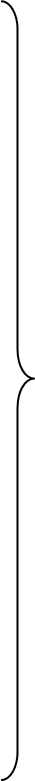 事　　務　　・　　技　　術　　関　　係　　職　　種支店長・工場長支店長・工場長561.6 596,17815915,471580,548事　　務　　・　　技　　術　　関　　係　　職　　種60歳のみ2－698,47138619,456678,629事　　務　　・　　技　　術　　関　　係　　職　　種事務・技術部長事務・技術部長109 62.6 523,5011,86020,951500,690事　　務　　・　　技　　術　　関　　係　　職　　種60歳のみ44 －585,0003,45823,534558,008事　　務　　・　　技　　術　　関　　係　　職　　種事務・技術部次長事務・技術部次長49 62.8 424,92292215,727408,273事　　務　　・　　技　　術　　関　　係　　職　　種60歳のみ18 －427,7221,56022,727403,435事　　務　　・　　技　　術　　関　　係　　職　　種事務・技術課長事務・技術課長113 62.0 357,4538,81025,297323,346事　　務　　・　　技　　術　　関　　係　　職　　種60歳のみ47 －364,3375,49035,550323,297事　　務　　・　　技　　術　　関　　係　　職　　種事務・技術課長代理事務・技術課長代理39 63.3 351,5563,94615,656331,954事　　務　　・　　技　　術　　関　　係　　職　　種60歳のみ7 －403,639270950402,419事　　務　　・　　技　　術　　関　　係　　職　　種事務・技術係長事務・技術係長97 62.1 328,57324,90423,442280,227事　　務　　・　　技　　術　　関　　係　　職　　種60歳のみ38 －324,88826,37733,697264,814事　　務　　・　　技　　術　　関　　係　　職　　種事務・技術主任事務・技術主任40 61.8 264,01521,50315,584226,928事　　務　　・　　技　　術　　関　　係　　職　　種60歳のみ16 －281,50924,48815,071241,950事　　務　　・　　技　　術　　関　　係　　職　　種事務・技術係員事務・技術係員1,23362.8 292,08714,27515,594262,218事　　務　　・　　技　　術　　関　　係　　職　　種60歳のみ295－281,75915,66513,690252,404職　　　　種職　　　　種学　歴規模計規模計規模計500人以上500人以上500人以上100人以上500人未満100人以上500人未満100人以上500人未満 50人以上100人未満 50人以上100人未満 50人以上100人未満事　　務　　・　　技　　術　　関　　係新卒事務員円円円円事　　務　　・　　技　　術　　関　　係新卒事務員大学卒204,329206,264203,183197,683事　　務　　・　　技　　術　　関　　係新卒事務員(大学卒以上)(207,468)(207,468)(210,428)(210,428)(205,360)(205,360)(197,683)(197,683)事　　務　　・　　技　　術　　関　　係新卒事務員短大卒180,238 181,961 179,288 x事　　務　　・　　技　　術　　関　　係新卒事務員高校卒166,935 165,423 169,328 *162,893 事　　務　　・　　技　　術　　関　　係新卒技術者大学卒209,697 213,441 207,505 206,598 事　　務　　・　　技　　術　　関　　係新卒技術者(大学卒以上)(215,519)(215,519)(222,051)(222,051)(210,293)(210,293)(206,814)(206,814)事　　務　　・　　技　　術　　関　　係新卒技術者短大卒193,190 196,316 189,341 *200,022 事　　務　　・　　技　　術　　関　　係新卒技術者高校卒175,469 174,021 174,638 180,181 事　　務　　・　　技　　術　　関　　係計大学卒205,805 207,831 204,604 200,594 事　　務　　・　　技　　術　　関　　係計(大学卒以上)(210,048)(210,048)(213,843)(213,843)(207,086)(207,086)(200,798)(200,798)事　　務　　・　　技　　術　　関　　係計短大卒186,122 187,916 184,136 *186,372 事　　務　　・　　技　　術　　関　　係計高校卒170,729 168,114 171,988 173,005 そ　　　　　の　　　　　　他新卒研究員大学卒xx--そ　　　　　の　　　　　　他新卒研究補助員短 大 卒----そ　　　　　の　　　　　　他新卒研究補助員高校卒----そ　　　　　の　　　　　　他準新卒医師大学卒*380,618 *380,618 --そ　　　　　の　　　　　　他準新卒薬剤師大学卒*213,690 *213,690 --そ　　　　　の　　　　　　他準新卒診療放射線技師養成所等卒*169,027 *169,027 --そ　　　　　の　　　　　　他新卒栄養士大学卒----そ　　　　　の　　　　　　他新卒栄養士短大卒----そ　　　　　の　　　　　　他準新卒看護師養成所等卒211,385 219,322 *193,548 -そ　　　　　の　　　　　　他準新卒准看護師養成所等卒201,155 *209,951 *175,400 xそ　　　　　の　　　　　　他新卒大学助教大学卒----そ　　　　　の　　　　　　他新卒高等学校教諭大学卒----そ　　　　　の　　　　　　他新卒船員海上技術学校卒x-x-（注）　１　金額は、きまって支給する給与から時間外手当、家族手当、通勤手当等特定の者にのみ支給される給与を除き、公務員の地域手当に相当する額を含むものであり、採用のある事業所について平均したものである。２　「大学卒以上」は、「大学卒」に博士課程及び修士課程修了者を加えて集計したものである。３　「準新卒」とは、平成30年度中に資格免許を取得し、平成31年４月までの間に採用された場合をいう。なお、医師については、平成28年３月大学卒業後、平成28年度中に免許を取得し、２年間の臨床研修を修了した後、平成31年４月までの間に採用された者に限っている。４　「x」は、調査事業所が１事業所の場合である。５　「*」は、調査事業所が５事業所以下であることを示している。（注）　１　金額は、きまって支給する給与から時間外手当、家族手当、通勤手当等特定の者にのみ支給される給与を除き、公務員の地域手当に相当する額を含むものであり、採用のある事業所について平均したものである。２　「大学卒以上」は、「大学卒」に博士課程及び修士課程修了者を加えて集計したものである。３　「準新卒」とは、平成30年度中に資格免許を取得し、平成31年４月までの間に採用された場合をいう。なお、医師については、平成28年３月大学卒業後、平成28年度中に免許を取得し、２年間の臨床研修を修了した後、平成31年４月までの間に採用された者に限っている。４　「x」は、調査事業所が１事業所の場合である。５　「*」は、調査事業所が５事業所以下であることを示している。（注）　１　金額は、きまって支給する給与から時間外手当、家族手当、通勤手当等特定の者にのみ支給される給与を除き、公務員の地域手当に相当する額を含むものであり、採用のある事業所について平均したものである。２　「大学卒以上」は、「大学卒」に博士課程及び修士課程修了者を加えて集計したものである。３　「準新卒」とは、平成30年度中に資格免許を取得し、平成31年４月までの間に採用された場合をいう。なお、医師については、平成28年３月大学卒業後、平成28年度中に免許を取得し、２年間の臨床研修を修了した後、平成31年４月までの間に採用された者に限っている。４　「x」は、調査事業所が１事業所の場合である。５　「*」は、調査事業所が５事業所以下であることを示している。（注）　１　金額は、きまって支給する給与から時間外手当、家族手当、通勤手当等特定の者にのみ支給される給与を除き、公務員の地域手当に相当する額を含むものであり、採用のある事業所について平均したものである。２　「大学卒以上」は、「大学卒」に博士課程及び修士課程修了者を加えて集計したものである。３　「準新卒」とは、平成30年度中に資格免許を取得し、平成31年４月までの間に採用された場合をいう。なお、医師については、平成28年３月大学卒業後、平成28年度中に免許を取得し、２年間の臨床研修を修了した後、平成31年４月までの間に採用された者に限っている。４　「x」は、調査事業所が１事業所の場合である。５　「*」は、調査事業所が５事業所以下であることを示している。（注）　１　金額は、きまって支給する給与から時間外手当、家族手当、通勤手当等特定の者にのみ支給される給与を除き、公務員の地域手当に相当する額を含むものであり、採用のある事業所について平均したものである。２　「大学卒以上」は、「大学卒」に博士課程及び修士課程修了者を加えて集計したものである。３　「準新卒」とは、平成30年度中に資格免許を取得し、平成31年４月までの間に採用された場合をいう。なお、医師については、平成28年３月大学卒業後、平成28年度中に免許を取得し、２年間の臨床研修を修了した後、平成31年４月までの間に採用された者に限っている。４　「x」は、調査事業所が１事業所の場合である。５　「*」は、調査事業所が５事業所以下であることを示している。（注）　１　金額は、きまって支給する給与から時間外手当、家族手当、通勤手当等特定の者にのみ支給される給与を除き、公務員の地域手当に相当する額を含むものであり、採用のある事業所について平均したものである。２　「大学卒以上」は、「大学卒」に博士課程及び修士課程修了者を加えて集計したものである。３　「準新卒」とは、平成30年度中に資格免許を取得し、平成31年４月までの間に採用された場合をいう。なお、医師については、平成28年３月大学卒業後、平成28年度中に免許を取得し、２年間の臨床研修を修了した後、平成31年４月までの間に採用された者に限っている。４　「x」は、調査事業所が１事業所の場合である。５　「*」は、調査事業所が５事業所以下であることを示している。（注）　１　金額は、きまって支給する給与から時間外手当、家族手当、通勤手当等特定の者にのみ支給される給与を除き、公務員の地域手当に相当する額を含むものであり、採用のある事業所について平均したものである。２　「大学卒以上」は、「大学卒」に博士課程及び修士課程修了者を加えて集計したものである。３　「準新卒」とは、平成30年度中に資格免許を取得し、平成31年４月までの間に採用された場合をいう。なお、医師については、平成28年３月大学卒業後、平成28年度中に免許を取得し、２年間の臨床研修を修了した後、平成31年４月までの間に採用された者に限っている。４　「x」は、調査事業所が１事業所の場合である。５　「*」は、調査事業所が５事業所以下であることを示している。（注）　１　金額は、きまって支給する給与から時間外手当、家族手当、通勤手当等特定の者にのみ支給される給与を除き、公務員の地域手当に相当する額を含むものであり、採用のある事業所について平均したものである。２　「大学卒以上」は、「大学卒」に博士課程及び修士課程修了者を加えて集計したものである。３　「準新卒」とは、平成30年度中に資格免許を取得し、平成31年４月までの間に採用された場合をいう。なお、医師については、平成28年３月大学卒業後、平成28年度中に免許を取得し、２年間の臨床研修を修了した後、平成31年４月までの間に採用された者に限っている。４　「x」は、調査事業所が１事業所の場合である。５　「*」は、調査事業所が５事業所以下であることを示している。（注）　１　金額は、きまって支給する給与から時間外手当、家族手当、通勤手当等特定の者にのみ支給される給与を除き、公務員の地域手当に相当する額を含むものであり、採用のある事業所について平均したものである。２　「大学卒以上」は、「大学卒」に博士課程及び修士課程修了者を加えて集計したものである。３　「準新卒」とは、平成30年度中に資格免許を取得し、平成31年４月までの間に採用された場合をいう。なお、医師については、平成28年３月大学卒業後、平成28年度中に免許を取得し、２年間の臨床研修を修了した後、平成31年４月までの間に採用された者に限っている。４　「x」は、調査事業所が１事業所の場合である。５　「*」は、調査事業所が５事業所以下であることを示している。（注）　１　金額は、きまって支給する給与から時間外手当、家族手当、通勤手当等特定の者にのみ支給される給与を除き、公務員の地域手当に相当する額を含むものであり、採用のある事業所について平均したものである。２　「大学卒以上」は、「大学卒」に博士課程及び修士課程修了者を加えて集計したものである。３　「準新卒」とは、平成30年度中に資格免許を取得し、平成31年４月までの間に採用された場合をいう。なお、医師については、平成28年３月大学卒業後、平成28年度中に免許を取得し、２年間の臨床研修を修了した後、平成31年４月までの間に採用された者に限っている。４　「x」は、調査事業所が１事業所の場合である。５　「*」は、調査事業所が５事業所以下であることを示している。（注）　１　金額は、きまって支給する給与から時間外手当、家族手当、通勤手当等特定の者にのみ支給される給与を除き、公務員の地域手当に相当する額を含むものであり、採用のある事業所について平均したものである。２　「大学卒以上」は、「大学卒」に博士課程及び修士課程修了者を加えて集計したものである。３　「準新卒」とは、平成30年度中に資格免許を取得し、平成31年４月までの間に採用された場合をいう。なお、医師については、平成28年３月大学卒業後、平成28年度中に免許を取得し、２年間の臨床研修を修了した後、平成31年４月までの間に採用された者に限っている。４　「x」は、調査事業所が１事業所の場合である。５　「*」は、調査事業所が５事業所以下であることを示している。（注）　１　金額は、きまって支給する給与から時間外手当、家族手当、通勤手当等特定の者にのみ支給される給与を除き、公務員の地域手当に相当する額を含むものであり、採用のある事業所について平均したものである。２　「大学卒以上」は、「大学卒」に博士課程及び修士課程修了者を加えて集計したものである。３　「準新卒」とは、平成30年度中に資格免許を取得し、平成31年４月までの間に採用された場合をいう。なお、医師については、平成28年３月大学卒業後、平成28年度中に免許を取得し、２年間の臨床研修を修了した後、平成31年４月までの間に採用された者に限っている。４　「x」は、調査事業所が１事業所の場合である。５　「*」は、調査事業所が５事業所以下であることを示している。（注）　１　金額は、きまって支給する給与から時間外手当、家族手当、通勤手当等特定の者にのみ支給される給与を除き、公務員の地域手当に相当する額を含むものであり、採用のある事業所について平均したものである。２　「大学卒以上」は、「大学卒」に博士課程及び修士課程修了者を加えて集計したものである。３　「準新卒」とは、平成30年度中に資格免許を取得し、平成31年４月までの間に採用された場合をいう。なお、医師については、平成28年３月大学卒業後、平成28年度中に免許を取得し、２年間の臨床研修を修了した後、平成31年４月までの間に採用された者に限っている。４　「x」は、調査事業所が１事業所の場合である。５　「*」は、調査事業所が５事業所以下であることを示している。（注）　１　金額は、きまって支給する給与から時間外手当、家族手当、通勤手当等特定の者にのみ支給される給与を除き、公務員の地域手当に相当する額を含むものであり、採用のある事業所について平均したものである。２　「大学卒以上」は、「大学卒」に博士課程及び修士課程修了者を加えて集計したものである。３　「準新卒」とは、平成30年度中に資格免許を取得し、平成31年４月までの間に採用された場合をいう。なお、医師については、平成28年３月大学卒業後、平成28年度中に免許を取得し、２年間の臨床研修を修了した後、平成31年４月までの間に採用された者に限っている。４　「x」は、調査事業所が１事業所の場合である。５　「*」は、調査事業所が５事業所以下であることを示している。（注）　１　金額は、きまって支給する給与から時間外手当、家族手当、通勤手当等特定の者にのみ支給される給与を除き、公務員の地域手当に相当する額を含むものであり、採用のある事業所について平均したものである。２　「大学卒以上」は、「大学卒」に博士課程及び修士課程修了者を加えて集計したものである。３　「準新卒」とは、平成30年度中に資格免許を取得し、平成31年４月までの間に採用された場合をいう。なお、医師については、平成28年３月大学卒業後、平成28年度中に免許を取得し、２年間の臨床研修を修了した後、平成31年４月までの間に採用された者に限っている。４　「x」は、調査事業所が１事業所の場合である。５　「*」は、調査事業所が５事業所以下であることを示している。項　　目学歴・企業規模項　　目学歴・企業規模項　　目学歴・企業規模採用あり採用なし項　　目学歴・企業規模項　　目学歴・企業規模項　　目学歴・企業規模採用あり初任給の改定状況初任給の改定状況初任給の改定状況採用なし項　　目学歴・企業規模項　　目学歴・企業規模項　　目学歴・企業規模採用あり増額据置き減額採用なし大　学　卒規模計規模計％％％％％大　学　卒規模計規模計37.0(47.4)(51.6)(1.0)63.0大　学　卒500人以上35.3(52.5)(46.2)(1.3)64.7大　学　卒100人以上500人未満43.5(44.8)(54.2)(1.0)56.5大　学　卒50人以上100人未満24.8(34.2)(65.8)(0.0)75.2高　校　卒規模計規模計21.1(49.1)(50.1)(0.8)78.9高　校　卒500人以上16.3(64.7)(35.3)(0.0)83.7高　校　卒100人以上500人未満28.3(40.7)(57.7)(1.6)71.7高　校　卒50人以上100人未満17.1(36.1)(63.9)(0.0)82.9（注）　(　)内は、採用がある事業所を100とした割合である。（注）　(　)内は、採用がある事業所を100とした割合である。（注）　(　)内は、採用がある事業所を100とした割合である。（注）　(　)内は、採用がある事業所を100とした割合である。（注）　(　)内は、採用がある事業所を100とした割合である。（注）　(　)内は、採用がある事業所を100とした割合である。（注）　(　)内は、採用がある事業所を100とした割合である。（注）　(　)内は、採用がある事業所を100とした割合である。支給の有無支給の有無支給の有無事業所割合事業所割合家族手当制度がある家族手当制度がある77.7％77.7％配偶者に家族手当を支給する配偶者に家族手当を支給する(82.5％)(82.5％)子に家族手当を支給する子に家族手当を支給する(98.9％)(98.9％)家族手当制度がない家族手当制度がない家族手当制度がない22.3％22.3％扶養家族の構成別平均支給月額扶養家族の構成別平均支給月額配偶者13,171円扶養家族の構成別平均支給月額扶養家族の構成別平均支給月額配偶者と子１人18,747円〔5,576円〕扶養家族の構成別平均支給月額扶養家族の構成別平均支給月額配偶者と子２人23,975円〔5,228円〕（注）　１　（　）内は、家族手当制度がある事業所を100とした割合である。（注）　１　（　）内は、家族手当制度がある事業所を100とした割合である。（注）　１　（　）内は、家族手当制度がある事業所を100とした割合である。（注）　１　（　）内は、家族手当制度がある事業所を100とした割合である。（注）　１　（　）内は、家族手当制度がある事業所を100とした割合である。２　平均支給月額は、配偶者に家族手当を支給し、その支給につき配偶者の収入による制限がある事業所について算出した。２　平均支給月額は、配偶者に家族手当を支給し、その支給につき配偶者の収入による制限がある事業所について算出した。２　平均支給月額は、配偶者に家族手当を支給し、その支給につき配偶者の収入による制限がある事業所について算出した。２　平均支給月額は、配偶者に家族手当を支給し、その支給につき配偶者の収入による制限がある事業所について算出した。２　平均支給月額は、配偶者に家族手当を支給し、その支給につき配偶者の収入による制限がある事業所について算出した。３　〔　〕内は、上段の平均支給月額からの増加額である。３　〔　〕内は、上段の平均支給月額からの増加額である。３　〔　〕内は、上段の平均支給月額からの増加額である。３　〔　〕内は、上段の平均支給月額からの増加額である。３　〔　〕内は、上段の平均支給月額からの増加額である。支　　給　　の　　有　　無事　　業　　所　　割　　合支　　　　　　給59.1％非　 　支　　 給40.9％借家・借間居住者に対する住宅手当月額の最　高　支　給　額　の　中　位　階　層25,000円以上26,000円未満（注）　１　中位階層とは、手当月額の平均値ではなく、個々のデータの分布の中央に位置する階層のことである。（注）　１　中位階層とは、手当月額の平均値ではなく、個々のデータの分布の中央に位置する階層のことである。２　職員の場合、住居手当の現行の最高支給限度額は、27,000円である。２　職員の場合、住居手当の現行の最高支給限度額は、27,000円である。項　　　　　　目項　　　　　　目項　　　　　　目規　模　計項　　　　　　目項　　　　　　目項　　　　　　目規　模　計500人以上100人以上500人未満 50人以上100人未満平均所定内給与月額下半期（　Ａ1　）363,234円386,203円335,760円340,183円平均所定内給与月額上半期（　Ａ2　）364,929円387,938円337,636円341,146円特別給の平均支給額下半期（　Ｂ1　）807,856円928,745円696,098円586,566円特別給の平均支給額上半期（　Ｂ2　）830,243円1,005,985円656,828円541,874円特別給の支給割合下半期（Ｂ1/Ａ1）2.22月分2.40月分2.07月分1.72月分特別給の支給割合上半期（Ｂ2/Ａ2）2.28月分2.59月分1.95月分1.59月分計計計4.50月分4.99月分4.02月分3.31月分（注）　下半期とは平成30年８月から平成31年１月まで、上半期とは同年２月から令和元年７月までの期間をいう。（注）　下半期とは平成30年８月から平成31年１月まで、上半期とは同年２月から令和元年７月までの期間をいう。（注）　下半期とは平成30年８月から平成31年１月まで、上半期とは同年２月から令和元年７月までの期間をいう。（注）　下半期とは平成30年８月から平成31年１月まで、上半期とは同年２月から令和元年７月までの期間をいう。（注）　下半期とは平成30年８月から平成31年１月まで、上半期とは同年２月から令和元年７月までの期間をいう。（注）　下半期とは平成30年８月から平成31年１月まで、上半期とは同年２月から令和元年７月までの期間をいう。（注）　下半期とは平成30年８月から平成31年１月まで、上半期とは同年２月から令和元年７月までの期間をいう。　　　　　　　項　目企業規模　　　　　　　項　目企業規模係員係員課長級課長級部長級（非役員）部長級（非役員）　　　　　　　項　目企業規模　　　　　　　項　目企業規模一定率(額)分考課査定分一定率(額)分考課査定分一定率(額)分考課査定分規模計％％％％％％規模計55.444.649.350.748.951.1500人以上56.943.147.852.246.553.5100人以上500人未満53.246.849.450.649.150.950人以上100人未満56.743.354.145.955.744.3項 目役職段階ベースアップ実施ベース改定中止ベースダウン実施ベース改定慣行なし％％％％係　　　員45.29.20.245.4課　長　級35.710.80.253.3（注）　ベース改定慣行の有無が不明及びベース改定の実施が未定の事業所を除いて集計した。（注）　ベース改定慣行の有無が不明及びベース改定の実施が未定の事業所を除いて集計した。（注）　ベース改定慣行の有無が不明及びベース改定の実施が未定の事業所を除いて集計した。（注）　ベース改定慣行の有無が不明及びベース改定の実施が未定の事業所を除いて集計した。（注）　ベース改定慣行の有無が不明及びベース改定の実施が未定の事業所を除いて集計した。（注）　ベース改定慣行の有無が不明及びベース改定の実施が未定の事業所を除いて集計した。項 目役職段階定期昇給制度あり定期昇給制度なし項 目役職段階定期昇給制度あり定期昇給実施定期昇給実施定期昇給停　　止定期昇給制度なし項 目役職段階定期昇給制度あり増額減額変化なし定期昇給停　　止定期昇給制度なし％％％％％％％係　　　員89.888.424.14.959.41.410.2課　長　級83.582.121.54.156.51.416.5（注）　定期昇給の有無が不明、定期昇給の実施が未定及びベース改定と定期昇給を分離することができない事業所を除いて集計した。（注）　定期昇給の有無が不明、定期昇給の実施が未定及びベース改定と定期昇給を分離することができない事業所を除いて集計した。（注）　定期昇給の有無が不明、定期昇給の実施が未定及びベース改定と定期昇給を分離することができない事業所を除いて集計した。（注）　定期昇給の有無が不明、定期昇給の実施が未定及びベース改定と定期昇給を分離することができない事業所を除いて集計した。（注）　定期昇給の有無が不明、定期昇給の実施が未定及びベース改定と定期昇給を分離することができない事業所を除いて集計した。（注）　定期昇給の有無が不明、定期昇給の実施が未定及びベース改定と定期昇給を分離することができない事業所を除いて集計した。（注）　定期昇給の有無が不明、定期昇給の実施が未定及びベース改定と定期昇給を分離することができない事業所を除いて集計した。（注）　定期昇給の有無が不明、定期昇給の実施が未定及びベース改定と定期昇給を分離することができない事業所を除いて集計した。項　　目役職段階・企業規模項　　目役職段階・企業規模項　　目役職段階・企業規模昇給制度あり昇給制度なし項　　目役職段階・企業規模項　　目役職段階・企業規模項　　目役職段階・企業規模昇給制度あり自動昇給査定昇給昇格昇給昇給制度なし％％％％％係　員規模計90.442.283.448.59.6係　員500人以上88.440.585.554.811.6係　員100人以上500人未満92.542.681.146.37.5係　員 50人以上100人未満91.846.882.532.58.2課長級規模計84.636.483.749.215.4課長級500人以上79.332.586.655.020.7課長級100人以上500人未満88.839.679.445.711.2課長級 50人以上100人未満92.139.786.539.87.9（注）　昇給制度の内容は、複数回答である。（注）　昇給制度の内容は、複数回答である。（注）　昇給制度の内容は、複数回答である。（注）　昇給制度の内容は、複数回答である。（注）　昇給制度の内容は、複数回答である。（注）　昇給制度の内容は、複数回答である。（注）　昇給制度の内容は、複数回答である。（注）　昇給制度の内容は、複数回答である。定年制あり定年制なし定年制あり定年年齢定年年齢定年制なし定年制あり60歳61歳以上定年制なし％％％％100.088.911.10.0（注）　定年制の有無を回答した事業所を100とした割合である。（注）　定年制の有無を回答した事業所を100とした割合である。（注）　定年制の有無を回答した事業所を100とした割合である。（注）　定年制の有無を回答した事業所を100とした割合である。職員の給与(A)民間従業員の給与(B)較差(C)＝(B)-(A) 376,836円383,544円6,708円 (1.78％)職員民間従業員平成31年４月分の平均給与額　376,836円平成31年４月分の平均給与額  383,544円《内訳》給料の月額〔調整額を含む〕　　321,040円扶養手当　　　　　　　　　　  　7,979円管理職手当　　　　　　　　 　　 5,053円地域手当       　　　　　　　　36,763円住居手当　　　　　　　　　　　　5,942円単身赴任手当〔基礎額〕　　　 　　  59円へき地手当            　　   　  　－円きまって支給する給与（時間外手当、通勤手当を除く）年　度年　度年　度Ｈ27Ｈ28Ｈ29Ｈ30Ｈ31平均給与額（前年度比）平均給与額（前年度比）平均給与額（前年度比）386,768(△4,127)383,916(△2,852)383,175(△741)382,731(△444)376,836(△5,895)内　　訳給料の月額329,475326,966326,224325,681321,040内　　訳扶養手当9,0528,7208,4038,3207,979内　　訳管理職手当5,1905,1615,5095,5285,053内　　訳地域手当37,80937,49437,42137,35736,763内　　訳住居手当5,1665,4875,5135,7585,942内　　訳単身赴任手当76881058759平均年齢（歳）（前年度比）平均年齢（歳）（前年度比）平均年齢（歳）（前年度比）42.6(△0.4)42.2(△0.4)42.1(△0.1)42.1(±0.0)41.8(△0.3)対象職員数（人）対象職員数（人）対象職員数（人）11,56611,52710,89310,91810,892職員の職務〔主な役職〕民間従業員の職務民間従業員の職務民間従業員の職務職員の職務〔主な役職〕500人以上100人以上500人未満 50人以上100人未満８級・７級〔部長・次長〕支店長・工場長、部長、次長６級・５級〔課長・参事〕課長支店長・工場長、部長、次長支店長・工場長、部長、次長４級〔課長補佐〕課長代理課長支店長・工場長、部長、次長、課長３級〔主査〕係長課長代理課長代理２級〔副主査〕主任係長係長１級〔主事〕係員主任、係員主任、係員世帯人員費目１ 人２ 人３ 人４ 人５ 人円円円円円食料費26,61041,93051,91061,90071,880住居関係費56,29045,16048,64052,12055,590被服・履物費2,5307,1407,9308,7209,510雑費Ⅰ31,21027,69047,05066,39085,750雑費Ⅱ6,08014,25017,31020,37023,440計122,720136,170172,840209,500246,170（注）　１　標準生計費の各費目の内容は、それぞれ次に掲げる家計調査等の大分類に対応する。（注）　１　標準生計費の各費目の内容は、それぞれ次に掲げる家計調査等の大分類に対応する。（注）　１　標準生計費の各費目の内容は、それぞれ次に掲げる家計調査等の大分類に対応する。（注）　１　標準生計費の各費目の内容は、それぞれ次に掲げる家計調査等の大分類に対応する。（注）　１　標準生計費の各費目の内容は、それぞれ次に掲げる家計調査等の大分類に対応する。食料費住居関係費被服・履物費雑費Ⅰ雑費Ⅱ・・・・・・・・・・・・・・・・・・・・・・・・・・・・・・食料住居、光熱・水道、家具・家事用品被服及び履物保健医療、交通・通信、教育、教養娯楽その他消費支出（諸雑費、こづかい、交際費、仕送り金）２　２～５人世帯については、「家計調査」（総務省統計局）における大阪市の平成31年４月の費目別平均支出金額（日数を365/12日に、世帯人員を４人に調整したもの）に、費目別、世帯人員別生計費換算乗数を乗じて算定した。なお、１人世帯については、大阪市と全国の平均４人値から各費目別生計費を算定した。２　２～５人世帯については、「家計調査」（総務省統計局）における大阪市の平成31年４月の費目別平均支出金額（日数を365/12日に、世帯人員を４人に調整したもの）に、費目別、世帯人員別生計費換算乗数を乗じて算定した。なお、１人世帯については、大阪市と全国の平均４人値から各費目別生計費を算定した。２　２～５人世帯については、「家計調査」（総務省統計局）における大阪市の平成31年４月の費目別平均支出金額（日数を365/12日に、世帯人員を４人に調整したもの）に、費目別、世帯人員別生計費換算乗数を乗じて算定した。なお、１人世帯については、大阪市と全国の平均４人値から各費目別生計費を算定した。２　２～５人世帯については、「家計調査」（総務省統計局）における大阪市の平成31年４月の費目別平均支出金額（日数を365/12日に、世帯人員を４人に調整したもの）に、費目別、世帯人員別生計費換算乗数を乗じて算定した。なお、１人世帯については、大阪市と全国の平均４人値から各費目別生計費を算定した。２　２～５人世帯については、「家計調査」（総務省統計局）における大阪市の平成31年４月の費目別平均支出金額（日数を365/12日に、世帯人員を４人に調整したもの）に、費目別、世帯人員別生計費換算乗数を乗じて算定した。なお、１人世帯については、大阪市と全国の平均４人値から各費目別生計費を算定した。29年度30年度平成30年
４月５月６月賃金・労働時間（厚生労働省毎月勤労統計調査）きまって支給する給与きまって支給する給与大　　阪　　府金額（千円）298.0298.5302.2297.5300.4賃金・労働時間（厚生労働省毎月勤労統計調査）きまって支給する給与きまって支給する給与大　　阪　　府前年同月比(%)△ 1.00.10.30.80.5賃金・労働時間（厚生労働省毎月勤労統計調査）うち所定内給与大　　阪　　府金額（千円）274.1274.8277.1274.0276.5賃金・労働時間（厚生労働省毎月勤労統計調査）うち所定内給与大　　阪　　府前年同月比(%)△ 0.60.30.61.00.4賃金・労働時間（厚生労働省毎月勤労統計調査）総実労働時間総実労働時間大　　阪　　府時間数（時間）145.2143.8147.0143.2149.3賃金・労働時間（厚生労働省毎月勤労統計調査）　うち所定外労働時間大　　阪　　府時間数（時間）12.011.511.911.711.6賃金・労働時間（厚生労働省毎月勤労統計調査）きまって支給する給与きまって支給する給与全　　　　　国金額（千円）294.0295.9298.5294.5296.8賃金・労働時間（厚生労働省毎月勤労統計調査）きまって支給する給与きまって支給する給与全　　　　　国前年同月比(%)0.40.70.20.80.8賃金・労働時間（厚生労働省毎月勤労統計調査）うち所定内給与全　　　　　国金額（千円）268.7270.7272.4269.9271.8賃金・労働時間（厚生労働省毎月勤労統計調査）うち所定内給与全　　　　　国前年同月比(%)0.60.70.30.80.6賃金・労働時間（厚生労働省毎月勤労統計調査）総実労働時間総実労働時間全　　　　　国時間数（時間）148.4147.4150.8146.5152.5賃金・労働時間（厚生労働省毎月勤労統計調査）　うち所定外労働時間全　　　　　国時間数（時間）12.712.513.012.412.4消　費消費支出
（総務省統計局家計調査）〔勤労者世帯〕消費支出
（総務省統計局家計調査）〔勤労者世帯〕大阪市金額（千円）275.9294.3318.5282.6261.1消　費消費支出
（総務省統計局家計調査）〔勤労者世帯〕消費支出
（総務省統計局家計調査）〔勤労者世帯〕大阪市前年同月比(%)△ 0.36.7△ 0.87.63.5消　費消費支出
（総務省統計局家計調査）〔勤労者世帯〕消費支出
（総務省統計局家計調査）〔勤労者世帯〕全　国金額（千円）313.0318.3335.0312.4292.0消　費消費支出
（総務省統計局家計調査）〔勤労者世帯〕消費支出
（総務省統計局家計調査）〔勤労者世帯〕全　国前年同月比(%)1.21.71.5△ 0.9△ 1.6物　価消費者物価指数
（総務省統計局）消費者物価指数
（総務省統計局）大阪市前年同月比(%)0.30.60.60.50.5物　価消費者物価指数
（総務省統計局）消費者物価指数
（総務省統計局）全　国前年同月比(%)0.70.70.60.70.7物　価国内企業物価指数
（日本銀行）国内企業物価指数
（日本銀行）全　国前年同月比(%)2.72.22.22.72.8雇　用常用雇用指数
（厚生労働省毎月勤労統計調査）常用雇用指数
（厚生労働省毎月勤労統計調査）大阪府前年同月比(%)1.11.01.71.30.9雇　用有効求人倍率
（厚生労働省大阪労働局）有効求人倍率
（厚生労働省大阪労働局）大阪府倍率（倍）1.621.781.731.751.75生　産鉱工業生産指数
（経済産業省）鉱工業生産指数
（経済産業省）全　国前年同月比(%)2.90.31.93.5△ 1.5生　産製造工業労働生産性指数
（日本生産性本部）製造工業労働生産性指数
（日本生産性本部）全　国前年同月比(%)1.70.02.01.0△ 2.3（注）　１　「賃金・労働時間」「常用雇用指数」は、事業所規模30人以上の調査産業計の数値である。
　　　　　また、29年度、30年度の欄は、それぞれ29暦年、30暦年の数値である。
　　　　２　「賃金・労働時間」の全国の数値は、令和元年10月１日時点において、｢毎月勤労統計調査｣で公表されている「再集計値」である。３　「消費支出」は、「勤労者世帯　農林漁家世帯を含む」の数値である。（注）　１　「賃金・労働時間」「常用雇用指数」は、事業所規模30人以上の調査産業計の数値である。
　　　　　また、29年度、30年度の欄は、それぞれ29暦年、30暦年の数値である。
　　　　２　「賃金・労働時間」の全国の数値は、令和元年10月１日時点において、｢毎月勤労統計調査｣で公表されている「再集計値」である。３　「消費支出」は、「勤労者世帯　農林漁家世帯を含む」の数値である。（注）　１　「賃金・労働時間」「常用雇用指数」は、事業所規模30人以上の調査産業計の数値である。
　　　　　また、29年度、30年度の欄は、それぞれ29暦年、30暦年の数値である。
　　　　２　「賃金・労働時間」の全国の数値は、令和元年10月１日時点において、｢毎月勤労統計調査｣で公表されている「再集計値」である。３　「消費支出」は、「勤労者世帯　農林漁家世帯を含む」の数値である。（注）　１　「賃金・労働時間」「常用雇用指数」は、事業所規模30人以上の調査産業計の数値である。
　　　　　また、29年度、30年度の欄は、それぞれ29暦年、30暦年の数値である。
　　　　２　「賃金・労働時間」の全国の数値は、令和元年10月１日時点において、｢毎月勤労統計調査｣で公表されている「再集計値」である。３　「消費支出」は、「勤労者世帯　農林漁家世帯を含む」の数値である。（注）　１　「賃金・労働時間」「常用雇用指数」は、事業所規模30人以上の調査産業計の数値である。
　　　　　また、29年度、30年度の欄は、それぞれ29暦年、30暦年の数値である。
　　　　２　「賃金・労働時間」の全国の数値は、令和元年10月１日時点において、｢毎月勤労統計調査｣で公表されている「再集計値」である。３　「消費支出」は、「勤労者世帯　農林漁家世帯を含む」の数値である。（注）　１　「賃金・労働時間」「常用雇用指数」は、事業所規模30人以上の調査産業計の数値である。
　　　　　また、29年度、30年度の欄は、それぞれ29暦年、30暦年の数値である。
　　　　２　「賃金・労働時間」の全国の数値は、令和元年10月１日時点において、｢毎月勤労統計調査｣で公表されている「再集計値」である。３　「消費支出」は、「勤労者世帯　農林漁家世帯を含む」の数値である。（注）　１　「賃金・労働時間」「常用雇用指数」は、事業所規模30人以上の調査産業計の数値である。
　　　　　また、29年度、30年度の欄は、それぞれ29暦年、30暦年の数値である。
　　　　２　「賃金・労働時間」の全国の数値は、令和元年10月１日時点において、｢毎月勤労統計調査｣で公表されている「再集計値」である。３　「消費支出」は、「勤労者世帯　農林漁家世帯を含む」の数値である。（注）　１　「賃金・労働時間」「常用雇用指数」は、事業所規模30人以上の調査産業計の数値である。
　　　　　また、29年度、30年度の欄は、それぞれ29暦年、30暦年の数値である。
　　　　２　「賃金・労働時間」の全国の数値は、令和元年10月１日時点において、｢毎月勤労統計調査｣で公表されている「再集計値」である。３　「消費支出」は、「勤労者世帯　農林漁家世帯を含む」の数値である。（注）　１　「賃金・労働時間」「常用雇用指数」は、事業所規模30人以上の調査産業計の数値である。
　　　　　また、29年度、30年度の欄は、それぞれ29暦年、30暦年の数値である。
　　　　２　「賃金・労働時間」の全国の数値は、令和元年10月１日時点において、｢毎月勤労統計調査｣で公表されている「再集計値」である。３　「消費支出」は、「勤労者世帯　農林漁家世帯を含む」の数値である。（注）　１　「賃金・労働時間」「常用雇用指数」は、事業所規模30人以上の調査産業計の数値である。
　　　　　また、29年度、30年度の欄は、それぞれ29暦年、30暦年の数値である。
　　　　２　「賃金・労働時間」の全国の数値は、令和元年10月１日時点において、｢毎月勤労統計調査｣で公表されている「再集計値」である。３　「消費支出」は、「勤労者世帯　農林漁家世帯を含む」の数値である。７月８月９月１０月１１月１２月平成31年
1月２月３月４月令和元年
５月300.0298.7296.9300.2298.8297.3293.2294.7297.3303.8295.80.80.3△ 0.7△ 0.1△ 0.3△ 0.7△ 1.00.0△ 0.50.5△ 0.5276.7275.5274.4276.1274.5273.0270.3272.1273.9279.4272.10.80.1△ 0.80.0△ 0.3△ 0.7△ 1.10.2△ 0.30.9△ 0.7147.3142.9138.8145.3150.1142.0133.5140.4141.4146.2137.711.310.711.111.711.911.611.411.712.112.411.8296.4295.5295.5298.3298.7297.6291.9292.8295.3299.5294.80.81.10.51.11.40.90.00.3△ 0.10.30.1271.4270.8271.2272.6272.2271.5267.1267.6269.7273.4269.40.61.10.61.11.31.0△ 0.10.2△ 0.20.3△ 0.1150.8145.9143.3150.2153.6145.9136.6142.1144.1148.7141.412.411.812.212.913.112.812.112.512.813.112.4285.1269.5270.6295.0269.0334.7291.4311.3343.2316.3305.22.17.614.224.4△ 9.7△ 1.6△ 2.223.421.4△ 0.78.0310.0319.9302.7315.4303.5351.0325.8302.8348.9337.2332.30.46.12.50.50.8△ 0.32.64.74.20.76.40.60.80.91.10.40.10.10.30.70.70.60.91.31.21.40.80.30.20.20.50.90.73.13.13.03.02.31.40.60.91.31.20.60.90.30.60.60.91.11.00.80.50.70.71.761.791.801.801.781.781.781.791.791.811.822.40.6△ 2.54.21.9△ 2.00.7△ 1.1△ 4.3△ 1.1△ 2.12.1△ 0.6△ 0.73.9△ 0.7△ 0.62.0△ 2.0△ 3.2△ 0.50.6４　「消費者物価指数」「国内企業物価指数」「常用雇用指数」「鉱工業生産指数」「製造工業労働生産性指数」は
　　平成27年基準の数値である。
５　有効求人倍率は、年度の数値は原数値、月別は季節調整値である。４　「消費者物価指数」「国内企業物価指数」「常用雇用指数」「鉱工業生産指数」「製造工業労働生産性指数」は
　　平成27年基準の数値である。
５　有効求人倍率は、年度の数値は原数値、月別は季節調整値である。４　「消費者物価指数」「国内企業物価指数」「常用雇用指数」「鉱工業生産指数」「製造工業労働生産性指数」は
　　平成27年基準の数値である。
５　有効求人倍率は、年度の数値は原数値、月別は季節調整値である。４　「消費者物価指数」「国内企業物価指数」「常用雇用指数」「鉱工業生産指数」「製造工業労働生産性指数」は
　　平成27年基準の数値である。
５　有効求人倍率は、年度の数値は原数値、月別は季節調整値である。４　「消費者物価指数」「国内企業物価指数」「常用雇用指数」「鉱工業生産指数」「製造工業労働生産性指数」は
　　平成27年基準の数値である。
５　有効求人倍率は、年度の数値は原数値、月別は季節調整値である。４　「消費者物価指数」「国内企業物価指数」「常用雇用指数」「鉱工業生産指数」「製造工業労働生産性指数」は
　　平成27年基準の数値である。
５　有効求人倍率は、年度の数値は原数値、月別は季節調整値である。４　「消費者物価指数」「国内企業物価指数」「常用雇用指数」「鉱工業生産指数」「製造工業労働生産性指数」は
　　平成27年基準の数値である。
５　有効求人倍率は、年度の数値は原数値、月別は季節調整値である。４　「消費者物価指数」「国内企業物価指数」「常用雇用指数」「鉱工業生産指数」「製造工業労働生産性指数」は
　　平成27年基準の数値である。
５　有効求人倍率は、年度の数値は原数値、月別は季節調整値である。４　「消費者物価指数」「国内企業物価指数」「常用雇用指数」「鉱工業生産指数」「製造工業労働生産性指数」は
　　平成27年基準の数値である。
５　有効求人倍率は、年度の数値は原数値、月別は季節調整値である。４　「消費者物価指数」「国内企業物価指数」「常用雇用指数」「鉱工業生産指数」「製造工業労働生産性指数」は
　　平成27年基準の数値である。
５　有効求人倍率は、年度の数値は原数値、月別は季節調整値である。４　「消費者物価指数」「国内企業物価指数」「常用雇用指数」「鉱工業生産指数」「製造工業労働生産性指数」は
　　平成27年基準の数値である。
５　有効求人倍率は、年度の数値は原数値、月別は季節調整値である。